Cuentas Generales de Navarra ejercicio 2022Noviembre de 2023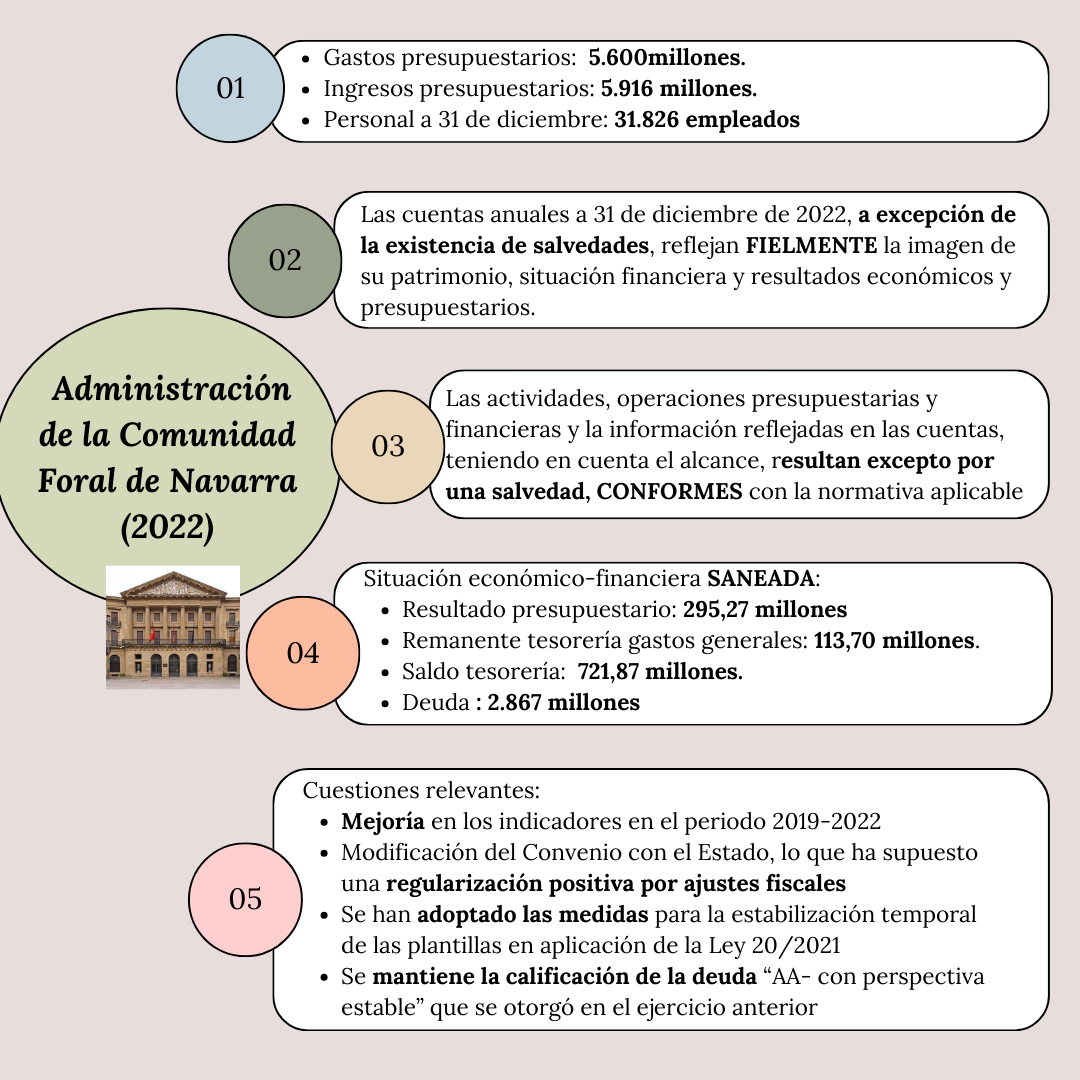 ÍndiceI. Introducción	3II. Objetivo y alcance	4III. Opinión	6III.1 Opinión de auditoría financiera sobre las cuentas anuales de 2022	6III.2 Opinión de fiscalización de cumplimiento de legalidad	6IV. Fundamento de la opinión	7IV.1 Fundamento de la opinión de auditoría financiera con salvedades	7IV.2 Fundamento de la opinión de legalidad con salvedades	8V. Cuestiones clave de auditoría	9VI. Párrafo de énfasis	10VII. Párrafo de otras cuestiones	11VIII. Responsabilidad del Gobierno de Navarra	13IX. Responsabilidad de la Cámara de Comptos de Navarra	14X. Seguimiento de las recomendaciones emitidas en informes anteriores	16Apéndice 1. Resumen de las cuentas de la Administración de la Comunidad Foral de Navarra y sus organismos autónomos, ejercicio 2022	18Apéndice 2. Delimitación del Sector Público Foral de Navarra	242.1 Sector Público Foral según la Ley Foral 13/2007, de 4 de abril, de la Hacienda Pública de Navarra	242.2 Sector Administración Pública de Navarra según la Ley Orgánica 2/2012, de 27 de abril, de Estabilidad Presupuestaria y Sostenibilidad Financiera	28Apéndice 3. Marco regulador	30Apéndice 4. Información adicional sobre las salvedades	324.1 Integración sistemas CAT-SAP	324.2 Prestación de servicios sin soporte contractual adecuado	32Apéndice 5. Observaciones y hallazgos adicionales de la fiscalización de regularidad	355.1 Presupuestos Generales de Navarra 2022	355.2 Situación económico-financiera de la ACFN y sus OOAA a 31 de diciembre de 2022	415.3 Principios de estabilidad presupuestaria y sostenibilidad financiera	445.4 Gastos de personal	465.5 Gastos corrientes en bienes y servicios	535.6 Gastos de transferencias corrientes y de capital	575.7 Inversiones e inmovilizado no financiero	645.8 Impuestos, tasas, precios públicos y otros ingresos	685.9 Otros ingresos	735.10 Deudores y acreedores a corto plazo	755.11 Tesorería	795.12 Endeudamiento y otras operaciones financieras	805.13 Sociedades Públicas y Fundaciones Públicas	83Alegaciones formuladas al Informe ProvisionalContestación de la Cámara de Comptos a las alegaciones presentadas al Informe ProvisionalResumen de la Memoria de la Cuenta General de 2022 I. Introducción La Cámara de Comptos, de conformidad con la Ley Foral 19/1984, de 20 de diciembre, y de acuerdo con su programa de actuación para 2023, ha fiscalizado las Cuentas Generales de la Administración de la Comunidad Foral de Navarra (ACFN en adelante) y sus entes dependientes, correspondientes al ejercicio 2022, en combinación con una fiscalización del cumplimiento de legalidad.El trabajo de campo lo realizó entre mayo y septiembre de 2023 un equipo dirigido por un auditor, en el que han participado seis técnicos/as de auditoría, un técnico superior y uno de grado medio en sistemas informáticos. También se ha contado con la colaboración de los servicios jurídicos y administrativos de la Cámara.De conformidad con lo previsto en el artículo 11 de la Ley Foral 19/1984, de 20 de diciembre, de la Cámara de Comptos de Navarra, los resultados de este trabajo se pusieron de manifiesto al consejero y exconsejera del Departamento de Economía y Hacienda, con el fin de que formularan alegaciones. Ha presentado alegaciones, en el plazo fijado por la Cámara de Comptos, el Director Gerente del Servicio Navarro de Salud-Osasunbidea. Estas alegaciones constituyen aclaraciones y se adjuntan al informe definitivo.Agradecemos al personal de la ACFN, de sus organismos autónomos (OOAA en adelante), sociedades públicas y fundaciones públicas la colaboración prestada en la realización del presente trabajo.En relación con los importes monetarios del informe, se ha efectuado un redondeo para no mostrar los céntimos. Los datos representan siempre el redondeo de cada valor exacto y no la suma de datos redondeados. Los porcentajes también se calculan sobre los valores exactos y no sobre los redondeos.II. Objetivo y alcanceEl objetivo de nuestro trabajo ha sido emitir una opinión sobre:Si las Cuentas Generales de la ACFN y sus OOAA correspondientes al ejercicio 2022 expresan, en todos sus aspectos significativos, la imagen fiel del patrimonio, de la situación financiera, de la liquidación del presupuesto y del resultado económico a 31 de diciembre de 2022 de conformidad con el marco normativo que resulta de aplicación y, en particular, con los principios y criterios contables y presupuestarios contenidos en el mismo. Si las actividades, operaciones presupuestarias y financieras realizadas por la ACFN y sus entes dependientes durante el ejercicio de 2022 y la información reflejada en las Cuentas Generales resultan conformes, en todos los aspectos significativos, con las normas aplicables a la gestión de los fondos públicos.La revisión de las ayudas por bonificación de los combustibles, así como de las ayudas de 200 euros a personas físicas de bajo nivel de ingresos y patrimonio, que formaban parte específica del Programa Anual de Fiscalización de la Cámara de Comptos de Navarra para el año 2023El alcance del trabajo lo han formado las Cuentas Generales del ejercicio 2022 y las operaciones relacionadas con las muestras indicadas en el Apéndice 5.El alcance temporal del trabajo ha sido el ejercicio 2022, si bien se han efectuado, en su caso, aquellas comprobaciones necesarias sobre otros ejercicios para una mejor consecución de los objetivos establecidos.Para determinar el alcance de nuestra revisión hemos considerado lo siguiente:El plan de control interno de la Dirección General de Intervención para 2023 contemplaba los siguientes aspectos referidos a 2022: Realización del control financiero permanente de los gastos en material sanitario de consumo (51,44 millones) y prótesis (24,65 millones), así como los ingresos del SNS-O.Gastos por contratos de menor cuantía (130,04 millones) y análisis del resto de gastos declarados exentos en intervención previa: ayudas en materia de vivienda y fomento de la edificación (40,40 millones) y ayudas económicas directas a personas físicas reguladas como prestaciones garantizadas (152,98 millones). Asimismo, revisión de subvenciones menores por un importe total de 232,30 millones y operaciones de endeudamiento. Las cuentas anuales de 2022 del Parlamento de Navarra, del Defensor del Pueblo y del Consejo de Navarra han sido fiscalizadas por esta Cámara.Las cuentas anuales de 2022 de la propia Cámara de Comptos han sido fiscalizadas por una firma privada de auditoria. Las cuentas anuales y el cumplimiento de la legalidad de las sociedades y fundaciones públicas de 2022 son auditadas bajo la tutela de la Dirección General de Intervención por firmas privadas de auditoría. La Cámara de Comptos ha emitido o está realizando actualmente el trabajo referido a los siguientes aspectos:Fundación Pública Navarra para la provisión de apoyos a personas con discapacidad.Medidas adoptadas en la Administración Foral para implementar el Plan de Recuperación, Transformación y Resiliencia (PRTR).Concesiones realizadas mediante el sistema de peaje en sombra (2014-2021).Subvenciones nominativas en los Presupuestos Generales de Navarra (2019-2022).Aportaciones financieras de Sodena a Parquenasa (2001-2023).Sistema de contratación temporal de personal docente en el Departamento de Educación (2020-2022).¿Es adecuada la gestión de listas de espera del Servicio Navarro de Salud-Osansubidea? (2018-2022).Acuerdo de colaboración y apoyo financiero para la adquisición de EPIs para pymes, micropymes y personal autónomo en la pandemia.Fundación Navarra para la Gestión de Servicios Sociales Públicos (Gizain).Cuentas Anuales de la Universidad Pública de Navarra, ejercicio 2022.Cuentas del Consejo de la Juventud de Navarra.III. OpiniónLa Cámara de Comptos de Navarra, en uso de las competencias que le atribuye la Ley Foral 19/1984, de 20 de diciembre, ha fiscalizado las Cuentas Generales de la ACFN y sus OOAA, que comprenden el balance a 31 de diciembre de 2022, la cuenta del resultado económico-patrimonial, el estado de liquidación del presupuesto de 2022 y la memoria correspondiente al ejercicio terminado en dicha fecha. Asimismo, en virtud de la normativa citada ha realizado una fiscalización de cumplimiento de legalidad de la ACFN y sus entes dependientes en el ejercicio de 2022.III.1 Opinión de auditoría financiera sobre las cuentas anuales de 2022En nuestra opinión, excepto por los efectos de las cuestiones descritas en la sección “Fundamento de la opinión de auditoría financiera con salvedades” de nuestro informe, las Cuentas Generales expresan, en todos los aspectos significativos, la imagen fiel del patrimonio, de la situación financiera de la ACFN y sus OOAA a 31 de diciembre de 2022 y de sus resultados económicos y presupuestarios correspondientes al ejercicio terminado en dicha fecha, de conformidad con el marco normativo de información financiera pública aplicable (que se identifica en el documento de “Aspectos generales de la las Cuentas de la Administración de la Comunidad Foral” de la memoria) y, en particular, con los principios y criterios contables y presupuestarios contenidos en el mismo.III.2 Opinión de fiscalización de cumplimiento de legalidadEn nuestra opinión, excepto por los efectos de las cuestiones descritas en la sección “Fundamento de la opinión de legalidad con salvedades” de nuestro informe, y teniendo en cuenta el alcance del trabajo realizado, las actividades, operaciones presupuestarias y financieras y la información reflejada en las Cuentas Generales de la ACFN, sus OOAA, sus sociedades y fundaciones públicas del ejercicio 2022 resultan conformes, en todos los aspectos significativos, con la normativa aplicable a la gestión de los fondos públicos.IV. Fundamento de la opiniónHemos llevado a cabo nuestra fiscalización de conformidad con los principios fundamentales de fiscalización de las instituciones públicas de control externo y más en concreto, con la ISSAI-ES 200 y la 400 referidas a las fiscalizaciones financieras y de cumplimiento de legalidad, así como con las Guías Prácticas de Fiscalización de los órganos de control externo (GPF-OCEX). Nuestras responsabilidades de acuerdo con dichas normas se describen más adelante en la sección “Responsabilidades de la Cámara de Comptos” en relación con la fiscalización de las Cuentas Generales y de cumplimiento de legalidad de nuestro informe. Somos independientes de la entidad fiscalizada, de conformidad con los requerimientos de ética y protección de la independencia que son aplicables a nuestra fiscalización de las Cuentas Generales según lo exigido por la normativa reguladora de la actividad de fiscalización pública. Consideramos que la evidencia de auditoría que hemos obtenido proporciona una base suficiente y adecuada para nuestra opinión financiera y de legalidad con salvedades.IV.1 Fundamento de la opinión de auditoría financiera con salvedadesa) No se aplican en toda su extensión las cuentas, criterios y principios que el Plan General de Contabilidad Pública de 2010 contiene para el tratamiento contable adecuado de los impuestos, deudores y acreedores tributarios e inmovilizado principalmente. Este hecho, unido a que existen errores de menor relevancia de clasificación de cuentas o epígrafes, implica que la estructura del estado de liquidación del presupuesto de ingresos, del resultado presupuestario, del remanente de tesorería y del balance, no se adecúe a los modelos establecidos en la normativa contable citada; asimismo, no se presenta el Estado de Cambios en el Patrimonio Neto ni el Estado de Flujos de Efectivo.b) No existe un traspaso adecuado de la información contenida en la contabilidad auxiliar de terceros y gestión tributaria (CAT) al sistema contable SAPGE21 relativa a los cobros recibidos en el ejercicio, de los cuales no se puede identificar si corresponden a ingresos devengados en el ejercicio o en años anteriores. Esto motiva que la recaudación neta del estado de liquidación del presupuesto de ingresos de los capítulos 1 y 2 pueda contener cobros procedentes de derechos generados en otros ejercicios. Este hecho tiene, asimismo, consecuencias en el epígrafe de derechos pendientes de cobro del remanente de tesorería y en el de deudores presupuestarios del balance; si bien las cifras globales serían correctas, no existe evidencia de que el desglose de su composición sea razonable.c) No se registran en el balance, ni la memoria contiene información sobre las obligaciones actuariales generadas por el montepío del personal funcionario activo y pasivo de la ACFN y sus OOAA. De acuerdo con los estudios y valoraciones realizados por la ACFN, el valor actual del coste derivado de las prestaciones de dicho montepío para el periodo 2023-2087 se estima en torno a 1.572 millones constantes.d) En el balance de situación no ha sido posible obtener evidencia de la razonabilidad del saldo contable de algunos componentes del epígrafe de Inmovilizado que, a 31 de diciembre de 2022, asciende a 1.174,38 millones, dado que el mismo no está respaldado por un inventario general de bienes adecuadamente valorado de acuerdo con los principios y criterios contables aplicables.               e) El epígrafe de “deudores no presupuestarios” incluye la cuenta “deudores por anticipos de subvenciones” cuyo saldo a 31 de diciembre de 2022 ascendía a 93,03 millones. Esta cuenta recoge las subvenciones concedidas que, con arreglo a la normativa aplicable, tienen la consideración de anticipo y deben ser objeto de justificación posterior por el beneficiario. Su saldo se debe cancelar cuando se acredite el cumplimiento de las condiciones de la concesión de la subvención, momento en el que se imputará el gasto a la cuenta de resultados. Si bien se han llevado a cabo determinadas regularizaciones, no hemos podido verificar que se haya minorado su saldo por el importe justificado o por la parte no justificada, por lo que no podemos determinar si este saldo en balance es correcto. Esta deficiencia ya fue puesta de manifiesto en el informe de esta Cámara sobre las Cuentas Generales del ejercicio 2021.Esta Cámara llama la atención sobre la reiteración en el tiempo de las salvedades a), b), c) y d) puestas de manifiesto desde que esta institución auditó por primera vez las cuentas anuales de la ACFN de 1981. Si bien se ha hecho un esfuerzo significativo para resolver las deficiencias puestas de manifiesto en el apartado b) y d), no se ha conseguido solucionarlas completamente a la fecha de redacción de este informe.IV.2 Fundamento de la opinión de legalidad con salvedadesSegún la información proporcionada por los departamentos de la ACFN a la Dirección General de Intervención y Contabilidad, el 30 por ciento del gasto corriente correspondiente al capítulo 2 de bienes y servicios (251,03 millones), así como 9,43 millones del capítulo 6 de inversiones y 203.428 euros del capítulo 4 de transferencias corrientes, corresponden a prestaciones abonadas según contratos cuya vigencia ha finalizado, o para las cuales no consta soporte contractual.V. Cuestiones clave de auditoríaLas cuestiones clave de la auditoría son aquellas que, según nuestro juicio profesional, han sido de la mayor significatividad en nuestra fiscalización de las Cuentas Generales del periodo actual. Estas cuestiones han sido tratadas en el contexto de nuestra auditoría de las Cuentas Generales en su conjunto y en la formación de nuestra opinión sobre estas, y no expresamos una opinión por separado sobre esas cuestiones.Excepto por las cuestiones descritas en la sección de “Fundamento de la opinión de auditoría financiera con salvedades” y “Fundamento de la opinión de legalidad con salvedades” de este informe, no comunicamos ninguna cuestión considerada como clave en nuestra fiscalización.VI. Párrafo de énfasisLlamamos la atención sobre los siguientes aspectos incluidos en la memoria de las Cuentas Generales: La evolución positiva de la mayor parte de los indicadores de la situación económico-financiera respecto a 2021 mostrada en el documento “Análisis de indicadores financieros y patrimoniales”. No obstante, dado que los ejercicios 2020 y 2021 estuvieron afectados total o parcialmente por la pandemia de la COVID-19, en el presente párrafo, hemos incluido el ejercicio 2019, con la finalidad de poder reflejar y contextualizar una comparativa más homogénea con los indicadores más significativos. Los datos son los siguientes:(en miles)*Valorada a coste amortizado.La información que se incluye en el documento “Flujos del Convenio Económico”.  Los flujos financieros derivados del Convenio Económico entre el Estado y la Comunidad Foral de Navarra en 2022, han estado condicionados por la aplicación en 2022 de los diferentes acuerdos suscritos entre ambas administraciones. Los acuerdos de la Comisión Negociadora de 20 de diciembre de 2021 y de 10 de junio de 2022, tuvieron como consecuencia la aprobación de la Ley 22/2022, de 19 de octubre, por la que se modifica la Ley 28/1990, de 26 de diciembre, del Convenio Económico entre el Estado y la Comunidad Foral de Navarra. Destacamos que, en la citada modificación legal, se ha establecido para el quinquenio 2020-2024 una nueva metodología en el cálculo tanto de la aportación al Estado, como en los ajustes fiscales relativos a determinados impuestos. Este cambio metodológico, además, ha supuesto en el ejercicio 2022 una regularización de ejercicios anteriores con efecto tanto en el presupuesto de gastos (mayor gasto por 143,84 millones) como en el de ingresos (mayores ingresos por 281,68 millones).VII. Párrafo de otras cuestiones  Al cierre del ejercicio 2022, la ejecución de los ingresos y gastos de los Fondos Next Generation, se refleja en el siguiente cuadro: (en miles)El ritmo de ejecución de la recepción de estos fondos y los gastos presupuestarios asociados a los distintos proyectos son distintos, por lo que anualmente se están reconociendo ingresos superiores a los gastos correspondientes a proyectos en fase de desarrollo. Estas desviaciones de financiación se reconocen tanto en el Resultado Presupuestario como en el Remanente de Tesorería. Por otro lado, está Cámara destaca que reiteradamente nuestros informes de fiscalización de las Cuentas Generales de Navarra ponen de manifiesto una situación endémica. Es la referida a los gastos presupuestarios relacionados con prestaciones soportadas en contratos cuya vigencia ha finalizado, pero que se siguen prestando por interés público, dado que afectan a servicios públicos que no pueden dejar de funcionar correctamente.Es un hecho indiscutible que esta problemática afecta a prácticamente todas las Administraciones Públicas, y que la misma no ha quedado resuelta en Navarra por la modificación del artículo 45.3 de la Ley Foral de Contratos (introducida por Ley Foral 35/2022, de 28 de diciembre, de Presupuestos Generales de Navarra para el año 2023), que señala lo siguiente:“Cuando al vencimiento de un contrato, como consecuencia de incidencias resultantes de acontecimientos imprevisibles, no se hubiera formalizado el nuevo contrato que garantice la continuidad de la prestación y existan razones de interés público para no interrumpirla, se podrá prorrogar el contrato originario por un periodo máximo de nueve meses, sin modificar las restantes condiciones, hasta que comience la ejecución del nuevo contrato, siempre que el anuncio de licitación de este último se haya publicado con una antelación mínima de tres meses respecto de la fecha de finalización del contrato originario, o tratándose de procedimientos con invitación, esta se haya enviado con quince días de antelación”.Es una realidad que las diversas circunstancias que justifican seguir realizando por interés público las prestaciones del contrato ya vencido se vienen extendiendo más allá de este periodo de nueve meses, y que esta previsión legal no soluciona el problema del pago de las prestaciones realizadas sin la cobertura contractual. Es evidente, asimismo, que dicho pago es obligado, dado que las prestaciones se han realizado y que, además, es la propia Administración la que obliga a ello al contratista. Para justificar dicho pago se viene acudiendo a una institución civil cuyo nombre resulta especialmente llamativo: el enriquecimiento injusto o sin causa. Se trata de una figura nacida en el Derecho privado, que ha sido acogida en el Derecho administrativo para dar solución a estas situaciones. En el fondo, la gran mayoría de las veces lo que se pretende es justificar el pago de contraprestaciones realizadas por un contratista cuando el contrato esté ya vencido. Pero a partir de aquí, las circunstancias y situaciones con las que nos podemos encontrar son totalmente diferentes, y no pueden generalizarse. Entendemos que, en estos casos, si la obligación de pagar por las prestaciones realizadas es indiscutible, aunque se haya superado el plazo de nueve meses de prórroga extraordinaria, debiera contemplarse normativamente los supuestos y el procedimiento que deben seguirse para dicho abono, sin necesidad de acudir a una institución civil. Esto es, compartiendo la justificación de la institución del enriquecimiento injusto o sin causa para proceder al abono debido, lo más razonable es dar respuesta a estas situaciones en una regulación propia, de derecho administrativo, que contemple las situaciones y requisitos que deben cumplirse para autorizar el pago de las prestaciones que se han realizado con el contrato ya vencido. Por lo expuesto, esta Cámara recomienda que se tramite una modificación normativa en la que se contemplen los supuestos, requisitos y trámites que se consideren necesarios para autorizar el pago de estas prestaciones realizadas por terceros una vez vencido el contrato, lo que agilizaría el obligado pago, daría seguridad jurídica a estas situaciones y permitiría diferenciar los supuestos en función de sus circunstancias. Esta modificación puede incluirse en la Ley Foral de Presupuestos Generales para 2024.VIII. Responsabilidad del Gobierno de Navarra El Departamento de Economía y Hacienda es responsable de formular las Cuentas Generales, de forma que expresen la imagen fiel de la liquidación presupuestaria, del patrimonio, de la situación financiera y de los resultados, de conformidad con el marco normativo de información financiera pública aplicable a la entidad. Igualmente debe garantizar que las actividades, operaciones presupuestarias y financieras y la información reflejada en las citadas cuentas resultan conformes con la normativa aplicable.Asimismo es responsable de establecer los sistemas de control interno que considere necesarios para permitir la preparación de Cuentas Generales libres de incorrección material, debida a fraude o error, y para garantizar que la actividad realizada esté libre de incumplimientos legales.El Proyecto de Ley Foral de Cuentas Generales de 2022 fue aprobado por el Gobierno de Navarra en sesión celebrada el 28 de junio de 2023 y remitido al Parlamento de Navarra. La Mesa de dicho parlamento acordó, su remisión a la Cámara de Comptos para su examen y censura; escrito que tuvo entrada en esta institución en fecha 5 de septiembre de 2023.IX. Responsabilidad de la Cámara de Comptos de NavarraNuestros objetivos son obtener una seguridad razonable de que las Cuentas Generales en su conjunto están libres de incorrección material, debida a fraude o error, y de que las actividades, operaciones presupuestarias y financieras y la información reflejadas en las citadas cuentas resultan conformes con la normativa aplicable con la finalidad de emitir un informe de fiscalización de regularidad que contenga nuestra opinión. Seguridad razonable es un alto grado de seguridad, pero no garantiza que una fiscalización realizada de conformidad con la normativa reguladora de los órganos de control externo siempre detecte una incorrección material o un incumplimiento significativo cuando exista. Las incorrecciones pueden deberse a fraude o error y a incumplimientos de legalidad. Se consideran materiales aplicando los criterios de esta Cámara de Comptos, siempre que pueda preverse razonablemente que influyan en las decisiones económicas de las personas usuarias de los informes. Como parte de una fiscalización y de conformidad con la normativa reguladora de los órganos de control externo, aplicamos nuestro juicio profesional y mantenemos una actitud de escepticismo profesional durante toda la auditoría. También:Identificamos y valoramos los riesgos de incorrección material debida a fraude o error y de incumplimiento legales, diseñamos y aplicamos procedimientos de auditoría para responder a dichos riesgos y obtenemos evidencia de auditoría suficiente y adecuada para proporcionar una base para nuestra opinión. El riesgo de no detectar una incorrección material o un incumplimiento debido a fraude es más elevado que en el caso de una incorrección material debida a error, ya que el fraude puede implicar colusión, falsificación, omisiones deliberadas, manifestaciones intencionadamente erróneas, o la elusión del control interno.Obtenemos conocimiento del control interno relevante para la fiscalización con el fin de diseñar procedimientos de auditoría que sean adecuados en función de las circunstancias, y no con la finalidad de expresar una opinión sobre la eficacia del control interno de la entidad.Evaluamos si las políticas contables aplicadas son adecuadas y la razonabilidad de las estimaciones contables y la correspondiente información revelada por el órgano de gestión.Evaluamos la presentación global, la estructura y el contenido de las Cuentas Generales, incluida la información revelada, y si estas cuentas representan las transacciones y hechos subyacentes de un modo que logran expresar la imagen fiel.Nos comunicamos con el órgano de gobierno de la entidad en relación con, entre otras cuestiones, el alcance y el momento de realización de las pruebas de auditoría planificadas y los hallazgos significativos de la fiscalización, así como cualquier deficiencia significativa del control interno que identificamos en el transcurso de la fiscalización. Entre las cuestiones que han sido objeto de comunicación al órgano de gobierno de la entidad, determinamos las que han sido de mayor significatividad en la fiscalización y que son, en consecuencia, las cuestiones clave de la auditoría.X. Seguimiento de las recomendaciones emitidas en informes anteriores Durante el ejercicio fiscalizado se han atendido o se están atendiendo las siguientes recomendaciones relevantes incluidas en informes anteriores: Informar en la memoria sobre la cuenta denominada IVA global.Formalizar todos los expedientes de contratación tramitados por emergencia y publicarlos en el Portal de Contratación.Elaborar un procedimiento homogéneo para una gestión adecuada de los deudores por anticipos de subvenciones que permita reflejar su importe correcto en el balance.Se mantienen las siguientes recomendaciones relevantes propuestas en informes de ejercicios anteriores:Aprobar de manera urgente el Plan General de Contabilidad Pública de la Comunidad Foral y en su defecto, aplicar en toda su extensión el Plan General de Contabilidad Pública, vigente desde el 1 de enero de 2011.Adaptar los sistemas contables de la HTN para obtener la información del desarrollo del presupuesto de ingresos según los procedimientos contables del Plan General de Contabilidad Pública y no desde informes preparados con métodos estadísticos. Reflejar en el balance las obligaciones actuariales derivadas de los derechos pasivos de los funcionarios pertenecientes al régimen de Montepío.Desarrollar el sistema contable de manera que suministre información para determinar el coste de los servicios públicos.Elaborar un inventario valorado de todos los bienes y derechos de la Comunidad Foral que respalde los saldos contables del inmovilizado de acuerdo a las exigencias del Plan General de Contabilidad Pública.Establecer unos criterios de contabilización de altas y bajas de inmovilizado de acuerdo a la normativa contable vigente y registrarlas de acuerdo a los mismos. Modificar la aplicación CAT para obtener datos sobre la recaudación de los impuestos que alimenten al sistema SAPG21 y proporcionen información fiable para la elaboración de los estados financieros, ayudando asimismo en la gestión y análisis de otras áreas como la de lucha contra el fraude fiscal.Analizar la posibilidad de incluir en la memoria de las Cuentas Generales un análisis más exhaustivo sobre los objetivos pretendidos con los beneficios fiscales y su grado de consecución.Trabajar conjuntamente entre el Servicio de Contabilidad y el Servicio de Recaudación con el fin de mejorar la información sobre los cobros de los impuestos correspondientes a derechos devengados en el ejercicio y reflejar una imagen más fiable en los estados contables.Establecer las medidas de gestión y control necesarias para solventar las deficiencias detectadas en las auditorías de legalidad de empresas y fundaciones públicas realizadas.Asimismo, señalamos que, como resultado de la fiscalización financiera y de legalidad, se incluyen otras recomendaciones en el Apéndice 5 referido a otras observaciones y hallazgos que acompaña a este informe. Informe que se emite a propuesta del auditor Miguel Angel Aurrecoechea, responsable de la realización de este trabajo, una vez cumplimentados los trámites previstos por la normativa vigente.(Firmado digitalmente por Ignacio Cabeza del Salvador, presidente de la Cámara deComptos de Navarra, en la fecha indicada al margen)Apéndice 1. Resumen de las cuentas de la Administración de la Comunidad Foral de Navarra y sus organismos autónomos, ejercicio 2022Liquidación del presupuesto 2022Liquidación del presupuesto de gastos de 2022, por capítulos económicos(en miles)Liquidación del presupuesto de ingresos de 2022, por capítulos económicos(en miles)Resultado presupuestario 2022(en miles)Remanente de Tesorería a 31 de diciembre de 2022 (en euros)Balance de situación a 31 de diciembre de 2022(en euros)Cuenta de Resultados 2022(en euros)Apéndice 2. Delimitación del Sector Público Foral de NavarraLa delimitación del Sector Público Foral correspondiente a 2022 se analiza desde dos puntos de vista: Conforme a la Ley Foral de la Hacienda Pública de Navarra. Conforme a la Ley Orgánica de Estabilidad Presupuestaria y Sostenibilidad Financiera (LOEPSyF).2.1 Sector Público Foral según la Ley Foral 13/2007, de 4 de abril, de la Hacienda Pública de NavarraEl Sector Público Foral está integrado, en 2022, a efectos de la citada Ley Foral 13/2007, por:La ACFN y sus OOAA dependientes.El Parlamento de Navarra y sus órganos dependientes, esto es, la Cámara de Comptos y el Defensor del Pueblo.El Consejo de Navarra.Las sociedades públicas de la ACFN y de sus organismos públicos, de acuerdo con lo establecido en la Ley Foral 14/2007, de 4 de abril, del Patrimonio de Navarra (en adelante LFPN)Las fundaciones públicas creadas por la ACFN y sus organismos públicos, de conformidad con la Ley Foral 11/2019, de 11 de marzo, de la Administración de la Comunidad Foral de Navarra y del Sector Público Institucional Foral. La representación gráfica del sector público foral a 31 de diciembre de 2022 según la memoria de las Cuentas Generales era la siguiente:Del análisis del gráfico anterior destacamos los siguientes aspectos:A 31 de diciembre de 2022 la ACFN se estructuraba en 13 departamentos a los cuales estaban adscritos diez OOAA.En mayo de 2022, se puso en marcha la Oficina de Buenas Prácticas y Anticorrupción, con el nombramiento de su directora. La Ley Foral 7/2018, de 17 de mayo, de creación de la Oficina de Buenas Prácticas y Anticorrupción de la Comunidad Foral de Navarra, la contempla como una entidad de derecho público, con personalidad jurídica propia y plena independencia orgánica y funcional de las administraciones en el ejercicio de sus competencias. No obstante, destacamos que durante el ejercicio 2022 no ha habido más estructura en la Oficina que el citado nombramiento, por lo que los gastos correspondientes a este órgano se han contabilizado directamente en la partida destinada a las transferencias corrientes que se aprobó en los Presupuestos Generales de Navarra. Como hecho posterior, indicamos que la Ley Foral 35/2022, de 28 de diciembre, de Presupuestos Generales de Navarra para el año 2023, por un lado, contempla un presupuesto específico y diferenciado de la citada oficina, y por otro, modifica la LFHPN, para incluirla en 2023, entre las entidades del sector público foral. La ACFN participaba mayoritariamente en el capital de 17 empresas a la fecha indicada, habiéndose incrementado su número en una sociedad con la creación, en 2022, de la sociedad pública Instituto Navarro de Inversiones S.L.U. (INI). Igualmente participaba directamente en la empresa Corporación Pública Empresarial de Navarra, S.L.U., (CPEN en adelante) en la que posee el 100 por cien del capital, e indirectamente, a través de la CPEN en las 16 entidades siguientes:Las fundaciones públicas de la ACFN a 31 de diciembre de 2022 eran seis según el siguiente detalle:Los principales datos económicos y de personal a 31 de diciembre de 2022 de las entidades que componen el Sector Público Foral, ampliados y comentados en la memoria de las Cuentas Generales, son los siguientes:Administración de la Comunidad Foral de Navarra:Sociedades públicas consolidadas: (en miles, salvo que se indique número)Fundaciones:(en miles, salvo que se indique número)Otras entidades:2.2 Sector Administración Pública de Navarra según la Ley Orgánica 2/2012, de 27 de abril, de Estabilidad Presupuestaria y Sostenibilidad FinancieraLa LOEPySF establece que el sector público administrativo debe delimitarse siguiendo los criterios del Sistema Europeo de Cuentas (SEC-2010). De acuerdo con ello, se considera Sector Administración Pública de la Comunidad Foral de Navarra:La ACFN y sus OOAA.El Parlamento de Navarra y sus entes dependientes.La Universidad Pública de Navarra.El ente público Consorcio para el Tratamiento de Residuos Urbanos de Navarra.El ente público Consorcio de Alta Velocidad de la Comarca de Pamplona. El Consejo de la Juventud de Navarra.El Consejo de Navarra.Las sociedades públicas de la Comunidad Foral que prestan servicios o produzcan bienes que no se financian mayoritariamente con ingresos comerciales. En concreto, para 2022 se consideran sector administraciones públicas las 15 sociedades siguientes: CPEN, CNAI, CEIN, CAT, GAN, INTIA, NICDO, NASERTIC, NILSA, SODENA, TRACASA, TRACASA Instrumental, START UP, POSUSA, Instituto Lactológico de Lecumberri S.A., y Caviar Per Se, encontrándose esta última en liquidación.Las siguientes fundaciones: Fundación Baluarte, Fundación para la Conservación del Patrimonio Histórico de Navarra, Fundación Miguel Servet, Fundación Navarra para la Provisión de Apoyos a Personas con Discapacidad, Fundación CENER, Fundación Amado Alonso, Fundación Centro de Arte Contemporáneo de Huarte, la Fundación Instituto de Investigación Sanitaria de Navarra, Fundación Miguel Induráin, la Fundación Universidad-Sociedad de la Universidad Pública de Navarra, Fundación Julián Gayarre, Fundación Museo Jorge Oteiza, Fundación Navarra para la excelencia y Fundación Navarra para la Gestión de los Servicios Sociales Públicos-Gizain Fundazioa.Al respecto, señalamos que el 11 de febrero de 2020 el Consejo de Ministros adecuó los objetivos de estabilidad presupuestaria y de deuda pública para el conjunto de Administraciones Públicas, estableciendo un objetivo de déficit del 0,2 por ciento para el conjunto de comunidades autónomas para dicho año.Tras la crisis sanitaria, social y económica motivada por la COVID-19, la Comisión Europea y el Consejo de Europa aprobaron en marzo de 2020 activar la cláusula de salvaguarda del Pacto de Estabilidad y Crecimiento. Dicha activación permite a los estados miembros de la Unión Europea posponer y dejar en suspenso la senda de consolidación fiscal fijada con anterioridad a la crisis. Como consecuencia de esta decisión, el Pleno del Congreso acordó en octubre de 2020 suspender la aplicación de las tres reglas fiscales, estabilidad, deuda pública y regla de gasto para los periodos 2020-2021.Posteriormente, esta suspensión se extendió a los ejercicios 2022 y 2023, mediante acuerdos del Congreso de los Diputados de 13 de septiembre de 2021 y 22 de septiembre de 2022, respectivamente.Según se informa en la memoria de las Cuentas Generales de 2022, la Comisión Coordinadora del Convenio Económico entre el Estado y la Comunidad Foral de Navarra acordó, el 20 de diciembre de 2021, ratificar el Acuerdo suscrito entre la Secretaría de Estado de Hacienda del Ministerio de Hacienda y Función Pública y la Consejera de Economía y Hacienda, sobre las tasas de referencia de déficit para 2022 que detallamos en el Apéndice 5.3 de este informe.Apéndice 3. Marco regulador El marco regulador que resulta aplicable a la ACFN en 2022 está constituido fundamentalmente por:Ley Orgánica 13/1982, de 10 de agosto, de Reintegración y Amejoramiento del Régimen Foral de Navarra.Ley 28/1990, de 26 de diciembre, de aprobación del Convenio Económico entre el Estado y la Comunidad Foral de Navarra.Ley Orgánica 2/2012, de 27 de abril, de Estabilidad Presupuestaria y de Sostenibilidad Financiera.Real Decreto-Ley 20/2012, de 13 de julio, de medidas para garantizar la estabilidad presupuestaria y de fomento de la competitividad.Orden EHA/1037/2010, de 13 de abril, por la que se aprueba el Plan General de Contabilidad Pública.Reglamento (UE) nº 549/2013 del Parlamento Europeo y del Consejo, de 21 de mayo de 2013, relativo al Sistema de Cuentas nacionales y regionales de la Unión Europea (SEC´2010).Real Decreto-Ley 17/2014, de 26 de diciembre, de medidas de sostenibilidad financiera de las CCAA y EELL.Resolución de 9 de septiembre de 2015, de la Secretaría General de Coordinación Autonómica y Local, por la que se define el principio de prudencia financiera de las CCAA de las operaciones financieras que tengan por objeto activos financieros o la concesión de avales, reavales u otra clase de garantías públicas o medidas de apoyo extrapresupuestario.Resolución de 4 de julio de 2017, de la Secretaría General del Tesoro y Política Financiera, por la que se define el principio de prudencia financiera aplicable a las operaciones de endeudamiento y derivados de las comunidades autónomas y entidades locales.Resolución de 5 de diciembre de 2017, de la Dirección General del Tesoro, por la que se actualiza el anexo 1 incluido en la Resolución de 4 de julio de 2017, por la que se define el principio de prudencia financiera aplicable a las operaciones de endeudamiento y derivados de las comunidades autónomas y entidades locales.Ley Foral 13/2000, de 14 de diciembre, General Tributaria.Ley Foral 14/2004, de 3 de diciembre, del Gobierno de Navarra y de su Presidente.Ley Foral 11/2005, de 9 de noviembre, de subvenciones.Ley Foral 13/2007, de 4 de abril, de la Hacienda Pública de Navarra.Ley Foral 14/2007, de 4 de abril, del Patrimonio de Navarra.Ley Foral 2/2018, de 13 de abril, de contratos públicos.Ley Foral 11/2019, de 11 de marzo, de la Administración de la Comunidad Foral de Navarra y del Sector Público Institucional Foral.Ley Foral 18/2021, de 29 de diciembre, de Presupuestos Generales de Navarra para el año 2022.Ley Foral 19/2022, de 1 de julio, de medidas para la realización de los procesos de estabilización derivados de la Ley 20/2021, de 28 de diciembre.Decreto Foral Legislativo 251/1993, de 30 de agosto, por el que se aprueba el Texto refundido del Estatuto de Personal al servicio de las Administraciones Públicas de Navarra, así como sus disposiciones de desarrollo.Orden Foral 944/2012, de 9 de noviembre, de la Consejera de Economía, Hacienda, Industria y Empleo, por la que se regula el funcionamiento del Registro de Facturas.Orden Foral 109/2022, de 13 de octubre, de la consejera de Economía y Hacienda, por la que se aprueban las normas reguladoras del cierre y liquidación de los Presupuestos Generales de Navarra y de las Cuentas de Balance del ejercicio del año 2022 y la apertura del ejercicio 2023.Apéndice 4. Información adicional sobre las salvedades4.1 Integración sistemas CAT-SAP A pesar de los esfuerzos realizados por el Departamento de Economía y Hacienda, siguen persistiendo los problemas derivados de la falta de información adecuada en CAT que sea útil para el adecuado reflejo contable en SAPGE21 de la recaudación neta, ya que no diferencia los cobros originados por derechos del ejercicio actual y de anteriores; además, estos datos de CAT no permiten especificar los importes de los cobros entre el principal, los recargos y los intereses. Por este motivo, con la información que proporciona CAT, el Servicio de Convenio Económico, Análisis Fiscales y Administración elabora un informe en el que indica el importe referido a cobros del ejercicio en curso sin diferenciar si proceden de derechos devengados en el año o en años anteriores. Esta cifra es la que utiliza la sección de Contabilidad de la ACFN para obtener la recaudación neta de cada impuesto reflejada en la liquidación del presupuesto. Añadido a lo anterior, el sistema CAT tampoco proporciona la información suficiente que permita el reflejo contable adecuado de los impuestos en el balance de situación. Así, con los datos disponibles no es posible realizar una distinción entre deudores de ejercicios corrientes y cerrados, ni es factible anular los derechos reconocidos correspondientes a los deudores a los que se concede aplazamiento de la deuda, contrariamente a los criterios establecidos en el PGCP vigente.Los deudores no se recogen en el balance conforme a la clasificación establecida en el PGCP, ni tampoco los intereses y recargos no devengados. 4.2 Prestación de servicios sin soporte contractual adecuadoEl informe de esta Cámara sobre las Cuentas Generales correspondiente a los ejercicios 2018 a 2021 incluía una salvedad, referida a la realización de gastos presupuestarios relacionados con prestaciones de servicios sin soporte contractual. Hemos llevado a cabo un seguimiento de esta situación con la información proporcionada por los departamentos a la Dirección General de Intervención del Gobierno de Navarra.En concreto, y según dicha información, los datos relacionados con las prestaciones abonadas en esta situación durante 2022, y desde el fin del contrato correspondiente hasta 31 de diciembre de 2022, son los siguientes:Como se observa, el gasto acumulado desde el fin del contrato de 175 prestaciones, que se encuentran en esta situación, hasta el 31 de diciembre de 2022, asciende a 447,66 millones, de los cuales se abonaron en 2022 mediante Acuerdos de Gobierno, 154,33 millones. Las causas que provocan que se produzca este abono para prestaciones cuya vigencia de contrato ha finalizado son diversas, y no varían respecto a las señaladas en nuestros informes sobre las Cuentas Generales de la ACFN de los ejercicios anteriores (retraso inicio expedientes, recursos interpuestos, etc.).El mayor gasto, tanto de 2022 como acumulado desde el fin del contrato en cuestión, corresponde al Departamento de Salud con 84,72 y 326,10 millones respectivamente, para un total de 66 prestaciones. Las cifras recogidas en el cuadro anterior no contienen los datos referidos a algunos gastos del SNS-O de diversos suministros sanitarios y fármacos, exentos de fiscalización previa y que no se elevan a Acuerdos de Gobierno, que se están abonando a pesar de que la vigencia de sus contratos haya finalizado o se encuentran sin soporte contractual. El gasto de 2022 asociado a estos conceptos ascendió a 116,23 millones.Por otro lado, también es significativo el gasto en el Departamento de Derechos Sociales, Departamento de Educación y en el Departamento de Universidad, Innovación y Transformación Digital que, en 2022, ascendió a 41,75, 12,56 y 10,83 millones respectivamente.  El cuadro siguiente muestra la evolución del gasto abonado en esta situación y del número de contratos al que corresponde este importe para el periodo 2021-2022:Del análisis del cuadro anterior señalamos los siguientes aspectos:El gasto total abonado (154,33 millones) en 2022 ha aumentado un 28 por ciento (120,62 millones) respecto a 2021. En general, el gasto abonado por todos los departamentos se incrementa en mayor o menor medida, a excepción del Departamento de Cohesión Territorial y del Departamento de Presidencia, Igualdad, Función Pública e Interior.Destaca el aumento del Departamento de Derechos Sociales (21,40 millones), del Departamento de Salud (6,58 millones) y el del Departamento de Educación (6,08 millones).El número total de prestaciones retribuidas bajo este supuesto permanece prácticamente constante en 2022 respecto a 2021 (175 prestaciones frente a 173).Teniendo en cuenta todo lo anterior, y considerando que son datos proporcionados por los departamentos, sin que hayamos analizado si pudieran existir más gastos que se encuentren en esta situación, el gasto presupuestario que se abonó en 2022, a pesar de que la vigencia de sus contratos hubiera finalizado o de que no tuvieran soporte contractual adecuado, asciende como mínimo a 260,66 millones (considerando el importe señalado en el cuadro más el indicado aparte para el SNS-O). Destacamos que, en 2021, el importe fue de 219,68 millones, habiendo aumentado en 2022 un 28 por ciento (60,88 millones). Apéndice 5. Observaciones y hallazgos adicionales de la fiscalización de regularidad A continuación, se incluyen observaciones y comentarios e información adicional que esta Cámara considera puede ser de interés para las personas destinatarias y usuarias del presente informe de fiscalización. Incluye, igualmente, las recomendaciones que esta Cámara considera precisas para una mejora de la gestión económico-administrativa de la ACFN, sus OOAA, sus sociedades y fundaciones públicas. 5.1 Presupuestos Generales de Navarra 2022El 29 de diciembre de 2021, se aprobó la Ley Foral 18/2021 de Presupuestos Generales de Navarra para el año 2022, con un volumen total de gastos de 5.273 millones. A efectos del cumplimiento de la Ley Orgánica de Estabilidad Presupuestaria y Sostenibilidad Financiera, el techo de gasto no financiero se estableció en 3.922 millones.El presupuesto de 2022 incluye, entre sus partidas de gastos, un Fondo de Contingencia, de acuerdo con las exigencias de la LOEPySF y de la Ley Foral de Hacienda Pública, dotado inicialmente con 5,43 millones para hacer frente a necesidades inaplazables de carácter no discrecional que no hubieran podido preverse en los presupuestos. Modificaciones presupuestariasLos créditos iniciales para gastos experimentan vía modificaciones un incremento neto del 12 por ciento (741,11 millones), alcanzando los créditos consolidados un importe de 6.014,24 millones. Las modificaciones aprobadas en 2022 fueron las siguientes: En el cuadro anterior no se incluyen las transferencias de créditos, que ascendieron a un total de 27,52 millones, ya que estas operaciones no tienen efecto presupuestario sobre el importe total de créditos. Sobre las modificaciones presupuestarias financiadas con mayores ingresos en 2022 por 607,94 millones, destacamos que han aumentado en 495,77 millones (un 441 por ciento) respecto al ejercicio anterior. Esta diferencia se debe fundamentalmente al reconocimiento en 2022 de los nuevos ingresos por bonificación a los combustibles, y los mayores ingresos correspondientes a tanto a los Fondos Next Generation (MMR), como a los asociados a los ajustes fiscales derivados de la modificación del Convenio Económico. La Cámara de Comptos emitió, a solicitud del Parlamento y de acuerdo con la normativa vigente, informes de legalidad sobre las modificaciones presupuestarias del ejercicio cuya aprobación corresponde a la consejera de Economía y Hacienda. La conclusión fue que las aprobó el órgano competente y se respetaron las limitaciones legales establecidas en la normativa presupuestaria aprobada, entre ellas la pertinencia de las fuentes de financiación. El importe total de modificaciones, incluidas las transferencias, informadas por esta Cámara ascendió a 810,94 millones.Por su parte, el Fondo de Contingencia previsto se utilizó para financiar gastos por 4,32 millones. No obstante, en el siguiente cuadro reflejamos la evolución que ha tenido esta dotación, en el periodo 2019-2022, tanto en el proyecto de ley foral de presupuestos, como en su posterior aprobación como ley foral: (en miles)Las diferencias observadas se producen en el proceso de debate de las enmiendas que presentan los grupos parlamentarios a los respectivos proyectos de presupuestos, como paso previo a su aprobación por ley foral. A 31 de diciembre de 2022 no constan retenciones de no disponibilidad de créditos.Liquidación presupuestariaLas obligaciones reconocidas en 2022 han sido 5.600,51 millones, con un porcentaje de ejecución y pago del 93 y 97 por ciento respectivamente. Los derechos reconocidos netos ascienden a 5.916,58 millones, con un grado de ejecución y de cobro del 98 y del 99 por ciento respectivamente.Destacamos los siguientes aspectos:Cada 100 euros gastados en 2022 se han destinado y financiado de la siguiente manera:Como se observa, en 2022 la estructura de gasto presenta variaciones significativas en las transferencias que aumentan en siete puntos, y la carga financiera (intereses y amortización de deuda) que disminuye en cinco puntos porcentuales. En la estructura de financiación las variaciones más significativas se corresponden con los ingresos por transferencias que disminuyen cuatro puntos porcentuales, mientras que el endeudamiento aumenta en cuatro puntos.El gasto presupuestario de 2022, atendiendo a su finalidad o función, fue el siguiente:En 2022, destaca el gasto en sanidad y en educación con el 23 y el 16 por ciento respectivamente sobre el gasto total. Además, subrayamos el Convenio Económico con el Estado que supone el 16 por ciento, los servicios sociales y promoción social con el ocho por ciento y la deuda pública en un siete por ciento. Sobre 2021, se observan incrementos significativos en algunas políticas de gasto como el aumento del 158 por ciento en Servicios de carácter general (162,45 millones), en el Convenio Económico con el Estado con un 65 por ciento (347,85 millones), acceso a la vivienda y fomento de la edificación en un 40 por ciento (23,15 millones) y en infraestructuras en un 39 por ciento (62.561 millones).Por otro lado, existen gastos que se reducen como los relacionados con la Deuda pública que disminuye en un 39 por ciento (262,14 millones), Industria y energía en un 27 por ciento (19,25 millones) y actuaciones en comercio, turismo y pymes que lo hacen en un 22 por ciento (5,74 millones) Si agrupamos las categorías de gasto anteriores por políticas de gasto, en servicios públicos básicos, gastos sociales (actuaciones de protección y promoción social y producción de bienes de carácter preferente), actuaciones de carácter económico y actuaciones de carácter general, la distribución del gasto en 2022 es la siguiente:Si bien se producen las variaciones mencionadas entre 2021 y 2022, los porcentajes de distribución del gasto entre las políticas citadas son similares en ambos ejercicios.El cuadro siguiente muestra la comparativa de un conjunto de indicadores relacionados con la liquidación presupuestaria de los gastos e ingresos para los años 2021 y 2022:* Se entiende por recaudación líquida los cobros en efectivo del ejercicio corriente y de cerrados más las formalizaciones y compensaciones menos las devoluciones.De los datos anteriores destacamos los siguientes aspectos: En 2022, los gastos totales ascienden a 5.600,51 millones y se han incrementado un 11 por ciento (536,03 millones) respecto a 2021. Atendiendo a su naturaleza, los gastos corrientes suponen el 85 por ciento del total y se han incrementado un 16 por ciento. Los correspondientes a operaciones financieras representan el siete por ciento y han disminuido un 34 por ciento respecto a 2021, debido principalmente a la amortización anticipada de préstamos que con carácter extraordinario por 370 millones que se llevó a cabo en el citado ejercicio, frente a los 146,5 millones de amortizaciones anticipadas que se han llevado a cabo este ejercicio.Los gastos de capital representan el siete por ciento restante y han aumentado en 92,36 millones, un 29 por ciento.Los ingresos de 2022, que ascienden a 5.916,58 millones, han aumentado un 17 por ciento respecto a los de 2021 (844,11 millones). Los ingresos que más se han incrementado son los corrientes, al haber aumentado en 578,17 millones, un 12 por ciento, debido fundamentalmente al incremento en los ingresos tributarios que han aumentado en 764,97 millones, un 18 por ciento. Destacamos que este aumento está influenciado por los ajustes fiscales realizados a favor de la Comunidad Foral de Navarra, como consecuencia de la modificación en 2022 del Convenio Económico con el Estado. Los ajustes fiscales realizados se corresponden tanto con la regularización de los ejercicios 2020 y 2021, como los que afectan exclusivamente a 2022, tal y como se detallan en el apartado 5.6 del Apéndice 5 del informe.Por otro lado, los ingresos derivados de operaciones financieras han aumentado en 256,29 millones, un 150 por ciento, al haber concertado en 2022 deuda pública por 125 millones y préstamos financieros por 282 millones para refinanciar deuda. En 2021 solo se emitió deuda pública por 150 millones. La recaudación tributaria líquida ascendió en 2022 a 4.979,46 millones, importe superior al de 2021 en un 19 por ciento (809,07 millones). Indicamos que, en esta variación, debe tenerse en cuenta el efecto que ha tenido la modificación del Convenio Económico, citada anteriormente. 	Esta recaudación supone un 21,22 por ciento del PIB de Navarra (estimado en 22.402 millones), porcentaje superior al de 2021 en un cuatro por ciento.5.2 Situación económico-financiera de la ACFN y sus OOAA a 31 de diciembre de 2022En el cuadro siguiente se muestra la evolución de un conjunto de indicadores relacionados con la situación económico-financiera de la ACFN y sus OOAA en 2021 y 2022: De la evolución anterior destacamos: El saldo presupuestario no financiero en 2022 disminuyó en 164,79 millones, un 35 por ciento respecto a 2021. Se debe fundamentalmente a que los gastos no financieros han aumentado en un 17 por ciento, mientras que el aumento en los ingresos no financieros ha sido del 12 por ciento. El resultado presupuestario ajustado aumentó un 374 por ciento, pasando de 62,24 millones en 2021 a 295,27 millones en 2022. La razón principal es la variación neta de los pasivos financieros, que en 2022 tuvo un valor positivo frente al valor negativo del ejercicio 2021. El ahorro bruto de 2022 disminuyó un 17 por ciento respecto al ejercicio anterior, debido a un aumento de los gastos corrientes superior a los ingresos corrientes. La carga financiera disminuyó un 38 por ciento, lo que ha supuesto un aumento en el ahorro neto del 977 por ciento, al pasar de un ahorro neto negativo de 14,65 millones en 2021, a un ahorro neto positivo de 128,46 millones.La deuda financiera prácticamente no refleja variación, suponiendo 2.867,73 millones que representan el 54 por ciento de los ingresos corrientes frente al 60 por ciento de 2021. El remanente de tesorería para gastos generales aumentó de forma significativa un 321 por ciento al aumentar en 86,68 millones, fundamentalmente por el aumento en la tesorería al cierre del ejercicio en 399,29 millones, (un 124 por ciento). Destacamos que el 30 de diciembre de 2022, el Estado ingresó por la liquidación del Convenio Económico 657 millones. La evolución presupuestaria de la variación de la deuda en millones (deuda concertada menos deuda amortizada) para el periodo 2013-2022 es la siguiente:Si bien el importe del endeudamiento neto se fue reduciendo desde 2013, con un repunte en 2016 y 2017, llegando a valores negativos en 2018 y 2019, es en 2020 cuando alcanza el mayor valor con 358,43 millones. En 2021 la tendencia respecto a 2020 cambia, el endeudamiento neto vuelve a ser negativo debido a la amortización anticipada tan elevada que se realizó, recuperando un valor positivo en 2022, ya que, en este ejercicio, además de emisión de deuda pública, se han concertado préstamos con entidades bancarias por importe de 282 millones. Como ya hemos indicado en anteriores informes de esta Cámara, estos importes de deuda concertada y amortizada además están condicionados de forma significativa por el calendario de amortización de la deuda y por la variación de los tipos de interés que incluimos en el epígrafe 5.12 de este informe.Los gastos presupuestarios comprometidos para ejercicios futuros ascienden a 3.889,52 millones, de los que el 74 por ciento corresponden a la carga financiera de la deuda. Respecto a los datos de 2021, estos gastos aumentan un cinco por ciento. Su detalle por capítulo y año es el siguiente:     (en miles)Los gastos anteriores no incluyen las obligaciones actuariales del montepío de funcionarios, ni los gastos derivados de peajes en la sombra, ni los intereses estimados de los préstamos de interés variable.Al respecto, destacamos que la memoria incluye información relacionada con los flujos de pago previsibles derivados de los peajes en la sombra, que no se incluyen en los compromisos de gastos futuros por considerar que su cuantía es incierta. Estas previsiones se incluyen en el apartado de contingencias de la memoria y son las siguientes:En cualquier caso, como complemento a lo anteriormente analizado, y dado que 2020 y 2021, fueron dos ejercicios extraordinarios por la situación creada por la pandemia de la COVID-19, se ha considerado apropiado realizar una comparativa incluyendo el ejercicio anterior a la citada situación. Los datos son los siguientes:       (en miles)*A coste amortizadoEn definitiva, la situación económico-financiera de la ACFN y sus OOAA, una vez llevado a cabo un proceso de recuperación que afectó a todas las administraciones públicas por la situación generada por la pandemia, presenta mejoría significativa en indicadores relevantes en el periodo analizado.  5.3 Principios de estabilidad presupuestaria y sostenibilidad financieraLa crisis motivada por la COVID-19 dejó en suspenso el cumplimiento de las reglas fiscales de estabilidad, deuda y regla de gasto para los años 2020-2021, habiéndose extendido posteriormente hasta 2023. Según se informa en la memoria de las Cuentas Generales de 2022, la Comisión Coordinadora del Convenio Económico entre el Estado y la Comunidad Foral de Navarra ratificó el 20 de diciembre de 2021 el Acuerdo suscrito entre la Secretaría de Estado de Hacienda del Ministerio de Hacienda y Función Pública y la Consejera de Economía y Hacienda, sobre las tasas de referencia de déficit y deuda pública. Son los siguientes:Déficit del 0,9 por ciento para 2022. Según la memoria de las Cuentas Generales de 2022, no existe déficit y el superávit asciende al 1,35 por ciento por lo que se estaría cumpliendo con lo acordado. Deuda pública del 16,7 por ciento del PIB para 2022. La deuda pública, según la memoria de las Cuentas Generales de 2022, asciende al 14,1 por ciento del PIB, por lo que se estaría cumpliendo con lo acordado. En el caso de la regla de gasto, no se reguló nada al respecto, dado que quedó sin efecto con la suspensión aprobada por el Pleno del Congreso; en todo caso, la memoria de las Cuentas Generales de 2022 indica que el incremento del gasto fue del 7,8 por ciento sin entrar a valorar el cumplimiento o incumplimiento de este objetivo.Teniendo en cuenta lo anterior, el Sector Administración Pública de la Comunidad Foral, delimitado en términos de contabilidad nacional (SEC´2010), estaba sujeto en 2022 solo al cumplimiento de las siguientes exigencias del principio de sostenibilidad financiera:Sostenibilidad de la deuda comercial: el indicador de periodo medio de pago a proveedores no debe superar el plazo máximo de pago que fija la normativa de morosidad regulado en la Ley 3/2004, de 29 de diciembre, por la que se establecen medidas de lucha contra la morosidad en las operaciones comerciales. Con carácter general, ese plazo se fija en 30 días.Al respecto, el Gobierno de Navarra publica mensualmente el valor del indicador sobre el periodo medio de pago del Sector Administración Pública. Los datos son los siguientes:Fuente: Gobierno de Navarra.El Sector Administración Pública de la Comunidad Foral en 2022 cumplió con el principio de sostenibilidad de la deuda comercial sin superar en ningún mes el plazo establecido en la normativa; hemos constatado que no han existido retrasos significativos en pagos a proveedores que hayan originado gastos por intereses de demora. Prudencia financiera o conjunto de condiciones que deben cumplir las operaciones financieras para minimizar su riesgo y coste, que se materializa en:Pasivos financieros o endeudamiento. El coste total máximo de las operaciones de endeudamiento, incluyendo comisiones y otros gastos, no podrá superar el coste de financiación del Estado al plazo medio de la operación, incrementado con unos determinados diferenciales, de acuerdo con la Resolución de 31 de julio de 2015 de la Secretaría General del Tesoro y Política Financiera, y la de 4 de julio de 2017.Hemos verificado que este requisito se cumple en las operaciones de endeudamiento que se han materializado en 2022.Avales, reavales u otra clase de garantías públicas. Se establecen, de acuerdo con la Resolución de 9 de septiembre de 2015, de la Secretaría General de Coordinación Autonómica y Local, dos límites para la concesión de avales a entidades no integrantes del perímetro de consolidación según SEC: por un lado, un límite global por el que, a 31 de diciembre, el importe total de avales y otras garantías concedidas más las autorizaciones previstas para el ejercicio siguiente no podrá superar el 1,5 por ciento del PIB de Navarra; por otro, un límite individual, por el cual un aval o garantía concedida no podrá superar los 25 millones o el 0,1 por ciento del PIB de Navarra.A estos efectos, la Comunidad Foral presenta a 31 de diciembre de 2022 un volumen de avales y otras garantías cifrado en 135 millones concedidos a personas físicas y/o jurídicas distintas de las que integran el Sector Administración Pública definido según el SEC´2010; asimismo, la Ley Foral de Presupuestos Generales de Navarra de 2023 estima unas previsiones de concesión de avales de 88 millones. Por tanto, el importe de avales concedidos en 2022 y previstos para 2023, asciende a 214 millones, valor que representa el uno por ciento del PIB de Navarra; este porcentaje es inferior al límite del 1,5 por ciento que señala la legislación, por lo que se ha cumplido con esta norma.Por otra parte, no consta que ningún tercero haya obtenido avales u otras garantías por importe individual superior a 25 millones o al 0,1 por ciento del PIB de Navarra.Activos financieros. De acuerdo con la Resolución de 9 de septiembre citada y solo para las Comunidades Autónomas que incumplan el objetivo de deuda pública, estas no podrán presentar una variación neta de activos financieros positiva al cierre del siguiente ejercicio presupuestario al del incumplimiento. Dado que Navarra cumplió este objetivo en 2021, esta obligación no es aplicable al ejercicio 2022.En conclusión, el Sector Administración Pública de la Comunidad Foral ha cumplido en 2022 con los parámetros de referencia establecidos en la Comisión Coordinadora del Convenio y con las exigencias vigentes referidas al principio de sostenibilidad financiera. 5.4 Gastos de personalLos gastos de personal en 2022 ascendieron a 1.609,61 millones y representan el 29 por ciento del total del gasto. El 43 por ciento corresponde al Departamento de Salud, el 32 por ciento al de Educación y el 14 por ciento al de Presidencia, Función Pública, Interior y Justicia.Su distribución por artículos presupuestarios es la siguiente:  (en miles)Respecto a 2021, los gastos de personal aumentaron un cuatro por ciento (60,17 millones). Los principales motivos de esta variación son los siguientes:El incremento salarial aplicado en 2022 fue del 3,5 por cientoSe ha producido un incremento del ocho por ciento (37,04 millones) en las retribuciones del personal fijo, que se debe, además del incremento salarial citado anteriormente, al aumento de personal fijo (15.695 personas en 2022, frente a 14.935 en 2021)El aumento en un 14 por ciento (8,97 millones) en personal contratado para cubrir sustituciones.El aumento en un 11 por ciento (1,93 millones) de retribuciones por la carrera profesional, que se concentra principalmente en el Departamento de Salud. El gasto en pensiones de funcionarios se ha incrementado en un siete por ciento (6,85 millones), debido al aumento de la cuantía de las pensiones en un 8,5 por ciento, así como al aumento en 136 pensionistas. Plantilla orgánica y oferta pública de empleo La plantilla orgánica y la relación del personal fijo y eventual que desempeña cargos directivos de libre designación en la ACFN y en sus OOAA a 31 de diciembre de 2022 se publicó mediante Orden Foral 94/2023, de 3 de mayo, del consejero de Presidencia, Igualdad, Función Pública e Interior en el BON el 6 de junio de 2023. Esta Cámara, tal y como viene reiterando en informes anteriores, destaca el retraso con el que se publica esta información.Las plazas en la plantilla orgánica a 31 de diciembre de 2022 ascendían a 25.860, cifra superior a la de 2021 en 1.230 plazas. Su clasificación entre cubiertas y vacantes es la que sigue:El 39 por ciento de las plazas corresponde al SNS-O, un 34 por ciento a Educación y el 27 por ciento restante a la Administración Núcleo. Del total de plazas, el 65 por ciento está cubierto y el 35 por ciento vacante. La distribución de las plazas cubiertas por tipología en 2021 y 2022 es la siguiente:El total de plazas cubiertas en 2022 ascendió a 16.798, cifra superior a la de 2021 en un cuatro por ciento (701 plazas); sobre 2021, la variación más significativa se halla en las plazas básicas que aumentaron un cuatro por ciento (697 plazas).Según consta en la memoria de las Cuentas Generales, 2.386 plazas no están cubiertas por sus titulares por varios motivos: excedencias, reservas por jefaturas, comisiones de servicios, servicios especiales por formación, perfeccionamiento o investigación, etc.La situación y evolución de las plazas no cubiertas sobre el total de puestos se observa en el siguiente cuadro:En 2022, el 35 por ciento del total de plazas estaban vacantes y dentro de éstas, el 64 por ciento estaban cubiertas, porcentajes similares a los de 2021. Hemos verificado que los datos contenidos en la plantilla orgánica y la información aportada al respecto en la memoria de las Cuentas Generales son coincidentes.El Gobierno aprobó mediante 24 decretos forales modificaciones de plantilla para amortizar 96 plazas (40 de la Administración Núcleo, cuatro del Departamento de Educación y 52 del Departamento de Salud) y crear 1.327 (665 para el Departamento de Salud, 186 para la Administración Núcleo y 476 para el Departamento de Educación).Hemos constatado que todas estas modificaciones se han incorporado a la plantilla.Análisis de la tasa de reposición y estabilizaciónA lo largo de 2022 se han aprobado sucesivas ofertas públicas de empleo (OPE en adelante) contemplando las siguientes plazas:Como se observa, de las 4.305 plazas, 1.703 (40 por ciento) corresponden a la Administración Núcleo, 1.019 (23 por ciento) a Educación, y las 1.583 plazas restantes (37 por ciento) a Salud.En cuanto a las tasas de reposición, mediante los Decretos Forales 114/2022, 115/2022 y 116/2022, de 14 de diciembre se aprobaron, para los tres ámbitos anteriormente citados, las respectivas OPE, incluyendo un total de 734 plazas. Hemos revisado si cumplen los requisitos exigidos legalmente para su inclusión, y el resultado es correcto. En cuanto a la aplicación de la tasa de estabilización, destacamos que es la Ley Foral 19/2022, de 1 de julio, de medidas para la realización de los procesos de estabilización derivados de la Ley 20/2021, de 28 de diciembre, en las Administraciones Públicas de Navarra, la que regula los procesos de estabilización de empleo temporal a convocar por la ACFN y sus organismos autónomos.En cumplimiento del mandato legal, se aprobaron las OPE de estabilización en los siguientes decretos forales: Decreto Foral 57/2022, de 25 de mayo, para la Administración Núcleo, modificado por el Decreto Foral 80/2022, de 14 de septiembre.Decreto Foral 58/2022, de 25 de mayo, para el personal sanitario de Salud, modificado por el Decreto Foral 105/2022, de 30 de noviembre. Decreto Foral 59/2022, de 25 de mayo, para el personal docente no universitario.Los datos de las tres OPE, se resumen en el siguiente cuadro:Las plazas que se han incluido en las OPE, se corresponden con las contempladas en el art.2.1 de la Ley 20/2021 (cuyo sistema de selección debe ser el de concurso-oposición) y las plazas correspondientes a las Disposiciones Adicionales 6ª y 8ª de la citada ley (ambas de carácter excepcional y mediante el sistema de selección de concurso). Asimismo, se han incluido plazas de procesos de estabilización anteriores tal y como establece la ley.La situación de las plazas no convocadas de OPE anteriores, y que no se han incluido en la OPE de 2022, son las siguientes:*76 plazas de reposición y 20 de estabilización. Hemos verificado que las OPE correspondientes a las tasas de estabilización se han aprobado antes del uno de junio de 2022; las convocatorias también se han aprobado antes del 31 de diciembre de 2022, por lo que se han cumplido los plazos previstos en la Ley 20/2021. Por otro lado, consta la interposición de 90 recursos en las convocatorias de la Administración Núcleo, 18 en Educación y 28 en Salud, de los que únicamente se ha estimado un recurso en Salud.En el proceso de estabilización, dado el volumen de plazas contempladas, la complejidad técnica en determinar las plazas que reúnen los requisitos exigidos, y su imposibilidad de validación con SAP RR-HH de forma automática, nos ha impedido llevar a cabo una revisión que nos otorgara seguridad razonable, para poder validar los datos facilitados. Análisis del personal fijo y temporal de la ACFN Hemos analizado el número de altas y bajas de personal fijo en el periodo 2018-2022, sin tener en cuenta las reservas de puesto (dado que no son bajas definitivas de la administración), y los resultados son los siguientes:Se observa una variación neta negativa en el periodo 2018-2022 de 972 personas; no obstante,  en 2020 esta variación neta se redujo significativamente. 2022 es el primer ejercicio en el que las altas superan las bajas.Asimismo, hemos obtenido el personal fijo y temporal que se encontraba trabajando a 31 de diciembre en el periodo 2018-2022 con el fin de calcular un índice de temporalidad en dichas fechas en el conjunto de la ACFN con los siguientes resultados:Como se observa, el índice de temporalidad a la fecha indicada se ha incrementado significativamente en el periodo analizado, pasando del 47 por ciento en 2018 al 51 por ciento en 2022, si bien, en desde el ejercicio 2021 la tendencia empieza a disminuir ligeramente. Asimismo, es necesario indicar que los valores en los ejercicios 2020 y 2021, podrían estar influenciados por el efecto de las contrataciones temporales motivadas por la COVID-19.La clasificación del personal por ámbito de la ACFN que se encontraba trabajando al 31 de diciembre del periodo 2020-2022 es la siguiente:Se observa una progresiva disminución desde el ejercicio 2020. El índice de temporalidad se mantiene respecto a 2021 en la Administración Núcleo y disminuye en Educación y el SNS-O, siendo en éste último donde se observa la mayor disminución.No obstante,  el proceso de estabilización iniciado con la nueva normativa no ha finalizado, ya que el plazo para la resolución de todas las convocatorias finaliza el 31 de diciembre de 2024. Consecuentemente, en este momento no es posible valorar el cumplimiento del objetivo previsto legalmente de reducción de la temporalidad al ocho por ciento en plazas estructurales. Debe tenerse en cuenta que las ratios de temporalidad reflejados en nuestro informe incluyen las derivadas de necesidades permanentes (estructurales) así como coyunturales.Por otro lado, hemos analizado la edad del personal fijo en el periodo 2018-2022 y los datos obtenidos a 31 de diciembre de cada año son los siguientes:Destacamos que las personas con edad superior a 55 años suponen en torno al 31 por ciento en el periodo analizado; asimismo, aquellas con edad superior a 60 años han pasado de suponer el 11 por ciento en 2018 al 13 por ciento en 2022. En definitiva, una vez llevado a cabo el proceso de estabilización de las plantillas, establecido en la Ley Foral 19/2022, de 1 de julio, y hasta su valoración definitiva en diciembre de 2024, dada la temporalidad existente y la distribución del personal por edades, es necesario seguir adoptando medidas, aun cuando se ejecuten los procesos extraordinarios de estabilización.Verificaciones del gasto de personalHemos analizado si el gasto reflejado en la aplicación SAP RRHH, de la cual se obtienen las nóminas, se corresponde con el registrado en SAPGE`21 y en el presupuesto, constatando que los gastos de todos los conceptos retributivos que componen la nómina son coincidentes y están correctamente contabilizados.Además, hemos revisado una muestra de conceptos retributivos de la nómina devengada en todo el año 2022 del personal de la ACFN y sus OOAA en situación activa, sin incluir al personal de los centros educativos concertados, al que cambia durante un mes de plaza, ni al que no ha trabajado durante todo el mes por circunstancias diversas. En concreto, hemos analizado 26 conceptos de nómina contenidos en un total de 963.404 registros, correspondientes a 32.595 personas, por un importe total de 571,10 millones; este importe supone el 43 por ciento del total de la nómina devengada en el año por estos conceptos del personal de la ACFN.Hemos verificado que el personal analizado ha percibido adecuadamente todos los conceptos retributivos revisados de acuerdo a lo establecido en la plantilla.5.5 Gastos corrientes en bienes y serviciosLos gastos corrientes en bienes y servicios del ejercicio 2022 ascendieron a 827,29 millones, cifra que supone el 15 por ciento del total de gastos, de los cuales el 50 por ciento corresponde al Departamento de Salud y el 19 por ciento al de Derechos Sociales. El detalle por artículo presupuestario y su comparación con 2021 es el siguiente:Los gastos de este capítulo han aumentado en un 11 por ciento (83,54 millones), habiéndose incrementado todos los distintos artículos a excepción del gasto en conciertos de asistencia sanitaria, que ha disminuido en 2,51 millones. Destaca el incremento en un 72 por ciento (35,66 millones) del gasto en arrendamientos y cánones, motivado principalmente por el aumento de gasto en el concepto de cánones que en conjunto ha aumentado en 32,43 millones. Se corresponde con el mayor gasto por 6,83 millones en la Autovía A-21 del Pirineo y 25,62 millones en la Autovía A-12 Pamplona-Logroño. No obstante, para explicar el aumento de gasto en el concepto de cánones, es necesario contextualizar el periodo 2020-2022. Los datos se reflejan en el siguiente cuadro:Como consecuencia de la pandemia originada por la COVID-19, el tráfico en 2020 se redujo de forma significativa, lo que provocó que las liquidaciones de las dos autovías fueran negativas. Según los contratos de concesión aplicables, las liquidaciones se compensan en el ejercicio siguiente, y este es, el motivo fundamental por el cual en 2021 se redujo el gasto por estos conceptos. Asimismo, otras causas de este menor importe fueron la reducción de las tarifas en un 0,5 por ciento por aplicación en 2021 de la variación del IPC en 2020, que fue negativa, así como la bajada de tráfico de 2020, dato que se utiliza para el cálculo de los pagos a cuenta de 2021.Una vez recuperada la normalidad, los datos de 2022, son más coherentes con los correspondientes a la situación anterior a la pandemia. Analizada la documentación soporte de los gastos anteriores observamos que las partidas relativas a las autovías reflejan la facturación de 11 meses (enero a noviembre) junto a la de diciembre del año anterior, y la liquidación de dicho ejercicio. Así, el gasto de 2021 imputado a 2022 ascendió a 4,56 millones, y el de 2022 registrado en el presupuesto de 2023 fue de 5,58 millones.El otro aumento significativo ha sido el mayor gasto en material, suministro y otros, que ha aumentado en 35,43 millones, lo que ha supuesto un ocho por ciento de variación respecto al ejercicio anterior. Dentro de este artículo, se ha revisado la ejecución de los siguientes gastos, con origen en adjudicaciones anteriores al 2022: El resultado de la revisión realizada es correcto.Revisión de una muestra de expedientes de contrataciónHemos fiscalizado los siguientes expedientes de contratación tramitados por la ACFN, NICDO, NILSA, CPEN, y Fundación CENER:El expediente “Suministro de material para toma de muestras de realización PCR COVID con destino a los centros del SNS-O”, se corresponde con la Resolución 1173/2022 del Director Gerente del SNS-O, por la que se aprueban las actuaciones seguidas en el expediente de emergencia tramitado al amparo de la Ley Foral 6/2020, de 6 de abril, según la cual a todos los contratos que se debieran tramitar para hacer frente a la COVID-19 les resultaba de aplicación el citado trámite. La Ley Foral 2/2018, de 13 de abril, de contratos públicos, exige que una vez ejecutadas las actuaciones objeto de un expediente de emergencia, el órgano de contratación deberá aprobar las actuaciones y el gasto correspondiente; trámite realizado en la citada resolución. Respecto a la necesidad de aprobación de los expedientes de emergencia generados por la COVID-19 en el SNS-O, destacamos que consta la aprobación de 46 expedientes (incluido el que hemos revisado) por un importe de 31,06 millones en el periodo 2020-2022, y de los que se han publicado en el portal de contratación 36 expedientes. Asimismo, y según información facilitada por el SNS-O, además de los expedientes ya tramitados, quedarían pendientes de formalizar como emergencia actuaciones por valor estimado de otros 38 millones, que en estos momentos se encontrarían en diferentes fases de tramitación y que esperan poder finalizar en su totalidad a lo largo del ejercicio 2024.Por otro lado, de la revisión de los expedientes de contratación señalados, concluimos que, en general, se tramitaron de conformidad con la normativa aplicable y los gastos derivados de su ejecución están debidamente registrados y contabilizados, si bien señalamos los siguientes aspectos:En el contrato “Suministro mobiliario de hidrógeno” adjudicado por la Fundación CENER, no consta justificación de la no división en lotes. En el contrato “Suministro de dispositivo de monitorización de glucosa flash-free style para los centros del SNS-O”, la ejecución final ha puesto de manifiesto una desviación respecto al importe de adjudicación del 11,34 por ciento (271.952 euros), sin que se haya formalizado previamente la preceptiva modificación del contrato, y sin que conste en los pliegos la posibilidad de modificación contractual. Por otro lado, no consta el informe de evaluación del contrato exigido en la normativa contractual. En el contrato “Clases de esquí y guardaesquís” adjudicado por Nicdo, se han detectado incongruencias en distintos apartados de los pliegos sobre la determinación de las ofertas anormalmente bajas y sobre la fórmula de valoración de las ofertas económicas, que podrían haber afectado a la adjudicación en el supuesto de haberse presentado más de un licitador. En el contrato de “Renting vehículos SNS-O”, destacamos los siguientes hechos: Si bien se ha determinado el importe máximo por lote, no consta la determinación del precio máximo por unidad en los pliegos de la contratación. Se ha producido una demora de 162 días en el plazo de la adjudicación del contrato.Por todo lo anteriormente descrito, efectuamos las siguientes recomendaciones:Justificar en los casos que no proceda la división en lotes de los contratos, su no aplicación.Respetar los requisitos legalmente exigibles para la modificación de los contratos.  Emitir a la finalización de cada contrato el informe de la evaluación de su ejecución.Adoptar las medidas oportunas que eviten retrasos significativos en la adjudicación de los contratos. 5.6 Gastos de transferencias corrientes y de capitalTransferencias corrientesLas transferencias corrientes concedidas en 2022 ascendieron a 2.298,91 millones y supusieron el 41 por ciento del total de obligaciones reconocidas. Estos gastos aumentaron un 31 por ciento respecto a los de 2021 tal y como se muestra a continuación:El incremento experimentado (547,61 millones) se debe fundamentalmente al aumento en las transferencias a la Administración del Estado, como consecuencia de la modificación del Convenio Económico, y que ha afectado a la aportación en 2022, tal y como posteriormente se detalla en un apartado específico dentro de este capítulo de gastos. Por otro lado, las transferencias corrientes a empresas privadas han aumentado un 77 por ciento (132,05 millones), motivado principalmente por la creación y ejecución de la partida “Bonificación al consumo de combustibles” para imputar las medidas aprobadas por las consecuencias de la guerra en Ucrania. 5.6.1. Bonificación al consumo de combustibles.	Estas transferencias a empresas privadas se materializan básicamente en unas ayudas directas aprobadas por el Estado por el Real Decreto Ley 6/2022, de 29 de marzo, por el que se adoptan medidas urgentes en el marco del Plan Nacional de respuesta a las consecuencias económicas y sociales de la guerra en Ucrania. Entre ellas, la bonificación extraordinaria y temporal en el precio de venta al público de determinados productos energéticos y aditivos. 	El citado Real Decreto fija la bonificación en 0.20 euros, por litro o por kilogramo de producto bonificable, a aplicar sobre el precio de venta al público. Esta bonificación se reguló para los meses de abril a junio de 2022, pero posteriormente el Real Decreto Ley 11/2022, de fecha 25 de junio, extendió sus efectos hasta diciembre de 2022. Asimismo, este Real Decreto Ley aprobó un complemento a los anticipos a cuenta, con objeto de ajustar algunos abonos que fueran dispares al estar calculados sobre las ventas de 2021, afectadas por la pandemia de la COVID-19, o porque el colaborador no hubiese estado de alta en ese año.	En el marco regulatorio citado, se determina a la ACFN como competente para la gestión y devolución de las bonificaciones, así como la concesión de anticipos a cuenta a los colaboradores (principalmente estaciones de servicio), correspondientes a suministros de productos objeto de bonificación que hayan tenido lugar en la Comunidad Foral de Navarra.El procedimiento para la gestión y devolución se reguló en las Órdenes Forales 46/2022 y 71/2022.El Acuerdo de Gobierno de Navarra de 6 de abril de 2022 estableció que la competencia para la gestión y tramitación de las bonificaciones fuera del Departamento de Economía y Hacienda. Dentro de la estructura de dicho Departamento, la unidad competente en esta materia es el organismo autónomo Hacienda Tributaria de Navarra (en adelante HTN).El trabajo realizado por la HTN ha consistido en calcular el anticipo a cuenta y el complemento, procesar las solicitudes de devolución y proceder al abono del importe adelantado por los colaboradores a los consumidores finales. Al objeto de financiar esta bonificación, se aprobó la concesión de créditos extraordinarios a los presupuestos de 2022 y 2023 por un total 156 millones. La ejecución de las partidas de gastos e ingresos relacionadas con la bonificación es la siguiente: La Administración General del Estado ha abonado a la ACFN el importe de las bonificaciones que ha abonado de los meses de abril a diciembre de 2022. No obstante, indicamos que tanto los anticipos a cuenta, como las devoluciones mensuales deben ser objeto de regularización en el último mes cubierto por la bonificación, es decir, diciembre de 2022. Los colaboradores remiten información a la Comisión Nacional de los Mercados y de la Competencia (CNMC en adelante) sobre el volumen de productos bonificables que hayan sido suministrados a los consumidores finales. La HTN analiza la consistencia de los datos remitidos por la CNMC y las solicitudes de devolución presentadas y realiza un ajuste final.Consta una estimación de un ajuste final, que supone la solicitud de reintegro a los colaboradores por 4,87 millones en concepto de anticipos, complementos de anticipos y devoluciones mensuales, por distintos motivos. A la fecha de emisión de este informe no se ha iniciado el procedimiento de las solicitudes de reintegro.Asimismo, constan 32 solicitudes de devolución correspondientes a siete colaboradores, valoradas en 2,70 millones, que están en fase de revisión por la HTN.	De la revisión que hemos realizado, concluimos que tanto los anticipos como los complementos, y las devoluciones se han ajustado a lo dispuesto en los Reales Decretos Leyes. 5.6.2 Ayuda de 200 euros a personas físicas de bajo nivel de ingresos y patrimonioEl Real Decreto-ley 11/2022, de 25 de junio, citado anteriormente contempló, entre otras, una línea de ayudas directas a personas físicas de bajo nivel de ingresos y patrimonio. Esta ayuda, de 200 euros de pago único, estaba dirigida a aquellas personas físicas, asalariadas, autónomas o desempleadas, no cubiertas por otras prestaciones de carácter social como es el caso de las pensiones contributivas, del ingreso mínimo vital o de las pensiones de jubilación e invalidez no contributivas.Al igual que las ayudas de bonificación al combustible, se determina a la Administración Foral como competente para la tramitación y gestión de estas ayudas, para las personas beneficiarias que están domiciliados en la Comunidad Foral de Navarra. En cumplimiento del citado mandato se aprobó la Orden foral 80/2022, de 20 de julio, de la consejera de Economía y Hacienda, por la que se regula el procedimiento para la gestión y pago de las ayudas. De un total de 8.082 solicitudes, 2.989 fueron estimadas y 5.093 desestimadas. En 2022 se han reconocido 585.200 euros correspondientes a 2.926 beneficiarios y el resto, es decir 63 beneficiarios se han imputado al presupuesto de 2023. De la muestra revisada, consideramos que es correcta la gestión de las ayudas.5.6.3 Convenio Económico con el EstadoLa actividad financiera y tributaria de Navarra se rige, en virtud de su régimen foral, por el Convenio Económico entre el Estado y la Comunidad Foral de Navarra, firmado el 31 de julio de 1990 y regulado en la Ley 28/1990, de 26 de diciembre. En el convenio se establecen los criterios de armonización tributaria y el método para calcular la aportación de Navarra por las cargas del Estado no asumidas por la Comunidad Foral y para los ajustes en la recaudación tributaria. Esta aportación se establece y es aplicada a periodos de cinco años. El vigente Convenio Económico entre el Estado y la Comunidad Foral de Navarra prevé en su disposición adicional tercera que, en caso de producirse una reforma sustancial en el ordenamiento jurídico tributario del Estado se procederá por ambas Administraciones, de común acuerdo, a la adaptación del Convenio Económico.Desde la última modificación del Convenio, por Ley 14/2015, de 24 de junio, se han producido una serie de novedades en el ordenamiento jurídico tributario del Estado que requerían la adaptación del Convenio. Esta adaptación de nuevas figuras tributarias, así como otros aspectos muy relevantes que plantean una nueva metodología para el nuevo quinquenio 2020-2024, se produce con la aprobación de la Ley 22/2022, de 19 de octubre, por la que se modifica la citada Ley 28/1990, de 26 de diciembre. Esta modificación afecta a la aportación al Estado como gasto presupuestario, y a los ajustes a la recaudación tributaria como ingresos presupuestarios. En el año 2020 se debía haber establecido la aportación base de un nuevo quinquenio. Al no aprobarse para 2020 ni para 2021, resultó de aplicación lo dispuesto en la Disposición Transitoria Segunda que señala que, si en cualquiera de los años que deban considerarse base de quinquenio la aportación no se aprobase en plazo, este importe se fijaría para dicho ejercicio aplicando el índice de actualización como si se tratara de un año más del último quinquenio acordado. Teniendo en cuenta lo anterior, en 2020 y 2021 se calculó la aportación provisional al Estado y quedó en 2021 establecida en 534,93 millones. El 2 de diciembre de 2022 la Comisión Coordinadora del Convenio finalmente acordó la aportación definitiva del ejercicio 2020 y las relaciones financieras para el periodo 2020-2024. En esta comisión, se alcanzaron sendos acuerdos para la actualización de la metodología para la cuantificación y liquidación de los ajustes de la recaudación del Impuesto sobre el Valor Añadido y de los impuestos especiales de fabricación durante el periodo 2020-2024. Estos acuerdos complementaban a las modificaciones introducidas por la Ley 22/2022, de 19 de octubre, por la que se modifica la Ley 28/1990, de 26 de diciembre. Es importante resaltar que tanto las cuantías de las aportaciones provisionales al Estado, como los ajustes fiscales, en los ejercicios 2020 y 2021, se realizaron con una metodología distinta a la que se establece con la nueva normativa, lo que ha provocado diversas regularizaciones y ajustes tanto en los gastos como en los ingresos presupuestarios, con reflejo en los presupuestos de 2022.Por este motivo la comparativa con 2021 debe contextualizarse y acompañarse de información complementaria, que permita comparar los datos de la forma más homogénea posible. El total de gastos e ingresos relacionados con el Convenio en 2022 y su comparación con los referidos a 2021 es el que mostramos en el siguiente cuadro:En los gastos totales derivados del Convenio en 2022, por 882,69 millones, deben diferenciarse los siguientes conceptos:Aportación provisional al Estado establecida para 2022 por 738,85 millones. En esta cuantía, es necesario indicar que la nueva metodología introducida en la modificación del convenio, las retenciones por trabajo y capital no se descuentan de la aportación, sino que se contabilizan como ingreso. Por lo tanto, de la cifra de la aportación, ya no se descuentan 117,38 millones correspondientes a las retenciones de 2022, sino que se compensan y contabilizan como ingresos. Las diferencias entre las aportaciones provisionales y las que definitivamente se han determinado en 2022, han generado dos tipos de liquidaciones: - La aportación de 2021 ha generado un saldo favor del Estado a liquidar en 2022 por 143,84 millones, ya que la aportación definitiva de 2021 se estableció en 678,77 millones, frente a los 534,93 millones establecidos anteriormente como aportación provisional. Por lo tanto, computa como mayor gasto en 2022. - Las aportaciones de los ejercicios 2018, 2019 y 2020 han generado un saldo a favor de Navarra de 22,80 millones, dado que la determinación de las aportaciones definitivas ha sido inferior a las que se fijaron como provisionales. Por lo tanto, computa como mayor ingreso en 2022. En los ingresos derivados del Convenio en 2022, por 1.827,43 millones deben diferenciarse los siguientes apartados: Los ajustes por retenciones del trabajo y capital en el IRPF por 303,08 millones, en los que hay que diferenciar los 117,38 millones citados anteriormente como ajustes del propio ejercicio, de los 185,70 millones correspondientes a retenciones de trabajo y capital de los ejercicios 2020 y 2021. Los ajustes por IVA e Impuestos especiales por un importe conjunto de 1.501,45 millones, que incluyen tanto los ajustes de 2022, como los correspondientes a las regularizaciones correspondientes a los ejercicios 2020 y 2021. En el siguiente cuadro, y con el objetivo de intentar equiparar la metodología actual con la anterior, se refleja el efecto de los flujos financieros en 2022 derivados de la modificación del Convenio Económico:    (en miles) Transferencias de capitalLas transferencias de capital reconocidas en 2022 ascendieron a 207,43 millones. Suponen el cuatro por ciento del total de obligaciones reconocidas en el ejercicio y aumentan un 44 por ciento (63,83 millones) respecto a 2021 según el siguiente detalle:Destaca el aumento de las transferencias a entidades locales en un 180 por ciento (54,35 millones), motivado fundamentalmente por el importe destinado al Plan de Inversiones Locales que ha tenido una ejecución en 2022 de 36,37 millones frente a los 2,98 millones de ejecución en 2021, que fue un nivel excepcionalmente bajo.5.7 Inversiones e inmovilizado no financieroLas inversiones del año 2022 ascendieron a 198,29 millones, el cuatro por ciento del total de las obligaciones reconocidas, con un grado de ejecución del 78 por ciento; su comparación con el gasto de 2021 se muestra en el siguiente cuadro: El 45 por ciento de las inversiones (88,49 millones) corresponde al Departamento de Cohesión Territorial, el 21 por ciento al Departamento de Salud (41,18 millones) y al Departamento de Educación el 11 por ciento (22,25 millones)La evolución de las inversiones en el periodo 2013-2022, se refleja en el siguiente cuadro:Se observa que, en 2022, el volumen de inversiones continúa la tendencia ascendente, una vez superado el punto de inflexión que se produce a partir del ejercicio 2018.En nuestro informe de las cuentas generales del ejercicio 2021, destacamos el proceso de revisión y actualización del inventario que llevó el Servicio de Contabilidad General y Presupuestaria, en colaboración con el Servicio de Patrimonio sobre los siguientes epígrafes del inmovilizado: terrenos, construcciones, construcciones del Patrimonio Histórico, construcciones en curso y activos en estado de venta. Además, el servicio realizó una reclasificación de esos elementos atendiendo a la estructura del Plan General de Contabilidad Pública y definió los criterios de amortización aplicables a cada elemento calculando la amortización correspondiente a los elementos revisados.El importe final de los epígrafes a 31 de diciembre de 2022, ascendió a 1.172,47 millones.De la revisión de este proceso, esta Cámara mantiene la opinión de nuestro informe anterior que, en general, lo calificaba como razonable, siendo los importes reflejados en el balance adecuados y que representan la imagen fiel de los elementos a los que se refieren. No obstante, en las altas de algunos elementos anteriores a 2021 realizadas por el Servicio de Patrimonio sigue sin diferenciarse qué parte era terreno y cuál correspondía a construcciones. Si bien se ha realizado una subdivisión de algunas cuentas para poder dotar la amortización correspondiente exclusivamente a la parte de construcciones, sigue siendo necesario que todas las nuevas altas de este tipo de elementos se distingan las dos partes para facilitar la contabilización de la amortización. Recomendamos diferenciar, siempre que proceda, la parte correspondiente de construcciones de la de terrenos en las altas de inmovilizado que se produzcan, para la correcta dotación de su amortización.Revisión de una muestra de expedientes de contrataciónHemos revisado una muestra de expedientes de contratación de inversiones de la ACFN, Nasuvinsa, Nilsa y Nasertic, así como los gastos que han supuesto en 2022. El detalle de estos expedientes es el siguiente:En general, los expedientes de adjudicación de los contratos señalados se han tramitado conforme a la normativa y los gastos relacionados con ellos durante 2022 están correctamente contabilizados, si bien señalamos lo siguiente:En el contrato “Reparación de las cubiertas del ala este del Claustro Renacentista del Monasterio de Irache (Ayegui)” fue objeto de modificación contractual. Esta modificación no se publicó en el Portal de Contratación de Navarra. Asimismo, la fianza complementaria se depositó con un año de retraso. En el contrato “Adecuación parcial del edificio para el Centro de Atención Temprana y centro de día Pilar Gogorcena (Fase II)” el pago de dos certificaciones se ha realizado superando el plazo de pago de 30 días.El contrato adjudicado por Nasuvinsa “Construcción de 93 VPO en régimen de alquiler en Ripagaina” se corresponde con una adjudicación con origen en 2021 y distribuido en tres lotes. Los lotes 2 y 3 quedaron desiertos y el lote 1 fue adjudicado. Por motivos de determinados requerimientos y licencias de obras del Ayuntamiento de Pamplona, la adjudicación la realizó  el órgano de contratación a los 312 días del acto de apertura de la oferta económica, superando el plazo máximo de un mes establecido en la normativa contractual. El adjudicatario presentó su renuncia, ante la imposibilidad de llevar a cabo el contrato ante el incremento de precios.El contrato adjudicado por Nasuvinsa “Construcción de 32 VPO en régimen de alquiler en el barrio de Azpilagaña” se adjudicó a los dos meses del acto de apertura de la oferta económica, superando el previsto en la normativa contractual. El inicio de la ejecución de las obras se ha retrasado al ejercicio 2023, por la demora en la calificación de las viviendas por el Gobierno de Navarra, y la obtención de la correspondiente licencia de obras por parte del Ayuntamiento de Pamplona. Además de las indicaciones que hemos destacado en los contratos individualmente analizados, destacamos que en varios contratos: Se contemplan condiciones especiales de ejecución, no directamente vinculadas con el objeto del contrato. Asimismo, no consta verificación de su cumplimiento.  La publicación de la adjudicación debe anunciarse en el Portal de Contratación en el plazo de cinco días desde la finalización del plazo de suspensión de la eficacia de la adjudicación del contrato. Son varios los contratos en los que la adjudicación se ha anunciado antes de finalizar el plazo de suspensión.  Si bien los distintos criterios de adjudicación establecidos en los pliegos, tienen asignados su correspondiente puntuación, ésta no consta en todos los subcriterios que son objeto de valoración posterior. Por todo lo anterior, efectuamos las siguientes recomendaciones:Cumplir en tiempo y forma los requisitos exigidos en las modificaciones contractuales.Establecer condiciones especiales de ejecución, que estén directamente vinculadas con el objeto del contrato, y verificar su cumplimiento dejando constancia en el expediente. Respetar el plazo de suspensión de los contratos para la publicación de la adjudicación.Asignar a los subcriterios de adjudicación su correspondiente puntuación en los pliegos de contratación. 5.8 Impuestos, tasas, precios públicos y otros ingresos ImpuestosLos derechos reconocidos netos por impuestos en el ejercicio 2022 ascendieron a 4.910,45 millones y suponen el 83 por ciento del total de derechos. A continuación, mostramos estos derechos para las distintas figuras impositivas y su comparación con los del ejercicio anterior:De su análisis destacamos los siguientes aspectos:Los derechos reconocidos por impuestos aumentan un 18 por ciento respecto a 2021 pasando de 4.176,09 millones a 4.964,45. La mayoría de las figuras tributarias experimentan un incremento en mayor o menor medida, siendo las más relevantes: el IRPF lo hace en un 30 por ciento (498,70 millones), el impuesto sobre sociedades en un 15 por ciento (49,16 millones) y el IVA en un 11 por ciento (155,62 millones).En relación con el IRPF, los nuevos ajustes fiscales por retenciones de trabajo y de capital para el quinquenio 2020-2024, han supuesto mayores ingresos por 303,08 millones. El resto, 195,63 millones se debe a la evolución favorable del impuesto. En relación con el IVA hay que tener en cuenta si los derechos reconocidos por este impuesto proceden de la gestión directa realizada por Navarra o del Estado por los ajustes establecidos en el convenio económico relacionados con esta figura tributaria. El desglose del origen de estos ingresos es el siguiente:(en miles)Como se observa, la mayor parte de los derechos reconocidos se generan debido a los ajustes derivados de Convenio y que han supuesto en 2022, mayores ingresos por 336,42 millones, por el cambio en la metodología en su cuantificación. Esto supone asimismo que, en 2022, la gestión del IVA de la HFN de forma directa disminuye pasando del 30 por ciento del total de derechos por IVA de 2021, a un 16 por ciento. Por otro lado, en la memoria de 2022, y atendiendo una recomendación de esta Cámara, se ha incluido información sobre la cuantía del IVA a compensar, denominada “IVA global” y que al cierre del ejercicio asciende a 79,82 millones. El “IVA global” se corresponde con la estimación del derecho a solicitar devoluciones o compensaciones del IVA. Prescribe a los cuatro años, no tiene reflejo en contabilidad general y se imputa al presupuesto cuando se devuelve o compensa, siempre que de la compensación resulte un saldo a pagar a la HFN. Respecto al impuesto sobre producción y almacenamiento de energía eléctrica y combustible, se produce una reducción de un 102 por ciento respecto a 2021 por la suspensión temporal del impuesto sobre el valor de producción de energía eléctrica durante 2022. El valor negativo en 2022 se debe a declaraciones extemporáneas, en las que las devoluciones, han sido superiores a la recaudación íntegra registrada inicialmente.Las devoluciones gestionadas desde CAT y traspasadas globalmente a la liquidación presupuestaria han ascendido a 1.683,1 millones, cantidad superior a la de 2021 en un 19 por ciento. Atendiendo a su naturaleza, el 14 por ciento de las devoluciones se ha efectuado mediante compensación con otras deudas.El cuadro siguiente muestra las devoluciones de los impuestos más relevantes en 2022 y su comparación con las del ejercicio anterior:Como viene ocurriendo en los últimos años, el IVA de gestión directa es el impuesto que genera un mayor volumen de devoluciones. En 2022 ha supuesto el 81 por ciento sobre el total.La memoria de ejecución presupuestaria no incluye información sobre derechos anulados ni cancelados en el presupuesto corriente ni en el presupuesto de ejercicios cerrados. Tampoco se informa sobre devoluciones de impuestos, aplazamientos o fraccionamientos solicitados, en periodo voluntario o en periodo ejecutivo. Recomendamos incluir en la memoria de ejecución presupuestaria, toda la información necesaria sobre las distintas situaciones que inciden en el proceso recaudatorio. La memoria de las Cuentas Generales contiene información sobre la ejecución de los beneficios fiscales, cuyo resumen es el siguiente:Los beneficios fiscales de 2022, según la información contenida en la memoria, alcanzan los 1.695 millones, cifra superior a la prevista en un 15 por ciento; en la memoria no se aportan datos sobre los objetivos pretendidos con cada beneficio fiscal ni de su consecución.Asimismo, como vienen indicando los informes de esta Cámara en los últimos años, es significativo que los beneficios fiscales en el ejercicio 2022 supongan el 29 por ciento de los derechos reconocidos netos que se hubieran tenido si no existieran beneficios fiscales. Lucha contra el fraude fiscal De acuerdo con la información proporcionada por la HTN a esta Cámara, la lucha contra el fraude fiscal entre 2011 y 2022 ha devengado los siguientes ingresos:* En 2015 comienza el recuento de otras actuaciones tributarias. Los ingresos devengados por la lucha contra el fraude fiscal han oscilado significativamente alcanzando su menor valor en 2014. Sin embargo, desde esa fecha se han incrementado, y en 2022 ascienden a 177,36 millones, cantidad que es superior a la de 2021 en un 47 por ciento.En el siguiente cuadro comparamos, con un mayor detalle, las actuaciones contra el fraude de los ejercicios 2021 y 2022, según la información contenida en la memoria de la HFN:En 2022, ha sido el apartado “Otras actuaciones tributarias” que más ingresos ha generado. Asimismo, ha supuesto el mayor aumento respecto al ejercicio anterior, al haberse incrementado en 62,91 millones (un 548 por ciento) y en 46 actuaciones (un 288 por ciento). Se corresponde principalmente, con cambios de domicilio fiscal y actas únicas en empresas que tributan en régimen de cifra relativa. Por otro lado, las actuaciones en el área de inspección han disminuido un 23 por ciento respecto a 2021 (1.530 menos) debido principalmente a la disminución en el apartado de “Responsabilidad civil”. Al respecto indicamos que cada año existe un plan de actuación de distinto alcance y los devengos obtenidos no tienen que seguir necesariamente una tendencia. En cuanto a la gestión tributaria, si bien en 2022 se han practicado 5.105 liquidaciones menos que en 2021, los ingresos devengados han sido superiores a los del año anterior en un 26 por ciento (14,40 millones).El devengo de ingresos mostrado no implica que estas cantidades se hayan cobrado. Como ya hemos reiterado, debido a los problemas existentes en el propio diseño del CAT y entre las aplicaciones informáticas que participan en la gestión tributaria y la contabilidad, no podemos identificar qué importe de la cantidad detectada en la lucha contra el fraude fiscal ha sido recaudada efectivamente.Tasas, precios públicos y otros ingresosLas tasas, precios públicos y otros ingresos reconocidos netos en el año 2022 ascendieron a 156,75 millones. Representan el tres por ciento del total de derechos del ejercicio y corresponden a los siguientes conceptos:(en miles)El componente más significativo de este capítulo corresponde a ingresos por precios públicos que ascendieron a 66,94 millones, entre los que destacan los ingresos por prestación de servicios sanitarios y sociales con 63,23 millones.Por otro lado, los ingresos por tasas alcanzaron los 16,19 millones, de los cuales, 10,08 millones, corresponden a las tasas derivadas de la actividad del juego. Los principales conceptos incluidos en la denominación de otros ingresos son los siguientes: multas y sanciones con 23,83 millones, recargos con 10,89 millones e intereses de demora con 5,48 millones. Hemos revisado la siguiente partida de ingresos:De nuestra revisión, hemos verificado si los precios públicos abonados por los usuarios seleccionados en la muestra se corresponden con los requisitos exigidos legalmente. El resultado es correcto. 5.9 Otros ingresos Enajenación de inversionesHemos revisado la siguiente partida del capítulo 6 de ingresos:La enajenación se corresponde con la venta de una parcela en Tajonar, adquirida por dación en pago en 2015 al Club Atlético Osasuna. En 2022, y previo acuerdo del Gobierno de Navarra, se transmite al citado club mediante enajenación directa, al ostentar el club un derecho de adquisición preferente. Se establece un precio de transmisión de 6,50 millones y se abona 2,50 millones a la fecha de la escritura en julio de 2022, quedando el resto pendiente de pago en junio de 2023 y junio de 2024.  De la revisión realizada, concluimos que la transmisión se ha efectuado de conformidad con el marco aplicable. Transferencias corrientes y de capitalLos ingresos por transferencias corrientes y de capital ascendieron a 216,9 y 196,91 millones respectivamente, tal y como se muestra a continuación:(en miles)Los ingresos por transferencias corrientes disminuyen un 43 por ciento (163,80 millones) respecto a 2021 debido fundamentalmente a la supresión de las ayudas del Estado de la COVID-19, lo que ha supuesto 120,80 millones menos en estas ayudas respecto al ejercicio anterior. Los ingresos por transferencias de capital aumentaron un cuatro por ciento (7,22 millones). La mayor parte del aumento en los ingresos recibidos del Estado se corresponden con Fondos Next Generation.Al cierre del ejercicio 2022, la ejecución y correlación de los ingresos y gastos de los Fondos Next Generation, se refleja en el siguiente cuadro:(en miles)Indicamos que los datos son superiores y no coincidentes con los que se reflejaron en nuestro informe de fiscalización “Las medidas adoptadas en la Administración Foral para implementar el Plan de Recuperación, Transformación y Resiliencia (PRTR)”, por las fechas de exportación del sistema contable, dado que, existe posibilidad contable de imputar gastos e ingresos adicionales y ajustar las imputaciones de gastos e ingresos. Los datos actualizados que constatamos en el presente informe son coincidentes entre la información del sistema contable, y lo publicado en la información de mayo de 2023 de la web de Gobierno Abierto. Por otro lado, la disminución en los ingresos recibidos del exterior, se corresponde principalmente con los correspondientes al Fondo Europeo de Desarrollo Económico Regional (FEDER), al haberse recibido seis millones menos, y los correspondientes al Fondo Europeo Agrícola de Desarrollo Rural (FEADER), que han supuesto unos menores ingresos por cuatro millones. La disminución en los ingresos que provienen de las entidades locales está ocasionada fundamentalmente por varios ingresos puntuales en 2021 que no se han percibido en 2022. 5.10 Deudores y acreedores a corto plazo DeudoresEl saldo de deudores a 31 de diciembre de 2022 asciende a 459,88 millones y se corresponde con los siguientes datos:Del análisis del cuadro anterior señalamos los siguientes aspectos:Los deudores presupuestarios son el componente más significativo y se corresponden fundamentalmente con deudores tributarios en situación de gestión ordinaria, en vía de apremio o con aplazamiento de su deuda tributaria. A 31 de diciembre de 2022, el 64 por ciento del mismo estaba provisionado por insolvencias (622,39 millones). Sobre esta provisión, indicamos que el cálculo anual se realiza históricamente aplicando un porcentaje constante del 90 por ciento sobre el saldo al cierre del ejercicio.Asimismo, indicamos que la estimación de la provisión para insolvencias afecta al Remanente de Tesorería al considerar en su cálculo el importe relativo a derechos de difícil recaudación.La composición de los deudores presupuestarios es la siguiente:El saldo global de los deudores presupuestarios en 2022 es superior al del ejercicio anterior en un cinco por ciento (49,29 millones). En todo caso, el concepto más significativo, es el correspondiente a los deudores en vía de apremio en 640,37 millones, lo que supone el 65 por ciento de la cifra total de deudores. Por otro lado, el saldo de deudores con aplazamiento incluye 25 millones a largo plazo, por lo que debería reclasificarse y distinguirse de la parte a corto plazo. El epígrafe de “deudores no presupuestarios” incluye la cuenta “deudores por anticipos de subvenciones” cuyo saldo a 31 de diciembre de 2022 ascendía a 93,03 millones, y se ha incrementado respecto al ejercicio anterior en un 45 por ciento (28,71 millones).  Esta cuenta recoge las subvenciones concedidas que, con arreglo a la normativa aplicable, tienen la consideración de anticipo y deben ser objeto de justificación posterior por el beneficiario. Su saldo se debe cancelar cuando se acredite el cumplimiento de las condiciones de la concesión de la subvención, momento en el que se imputará el gasto a la cuenta de resultados. Si bien desde el Departamento de Economía y Hacienda se están llevando a cabo algunas regularizaciones contables, no hemos podido verificar que se haya minorado su saldo por el importe justificado o por la parte no justificada, por lo que no podemos determinar si este saldo en balance es correcto. Esta deficiencia ya fue puesta de manifiesto en el informe de esta Cámara sobre las Cuentas Generales del ejercicio 2021.En cuanto al desglose de “otros deudores”, destaca la cuenta de operaciones a formalizar del CAT (cuenta de enlace entre CAT y contabilidad), con un saldo de 5,27 millones, provisionado en su totalidad. Tal y como ha advertido esta Cámara en anteriores informes, este importe no está debidamente soportado.Acreedores a corto plazoEl saldo de acreedores a corto plazo, sin incluir los correspondientes a las emisiones de obligaciones y otros valores negociables, a 31 de diciembre de 2022 asciende a 499,75 millones y corresponde a:Estos acreedores han aumentado un 44 por ciento (152,12 millones). El componente más relevante son los acreedores presupuestarios, que suponen el 70 por ciento sobre el total y que aumentan un 98 por ciento respecto a 2021 (173,52 millones)Como ya hemos señalado, persiste el problema relacionado con el enlace entre CAT y SAPGE21 que motiva que el traspaso de información entre ambas aplicaciones no sea adecuado. Esto implica que el epígrafe de los acreedores presupuestarios por devolución de impuestos y en otros acreedores se obtenga de un ajuste extracontable con la información tributaria de CAT sobre deudores y acreedores. En 2022, el ajuste global ascendió a 209 millones. Por otro lado, hemos revisado la cuenta “413 Acreedores Pendientes de Aplicar al Presupuesto”. El saldo contable al cierre del ejercicio, y su variación respecto al ejercicio anterior, se refleja en el siguiente cuadro:Esta cuenta recoge las obligaciones derivadas de gastos realizados o bienes y servicios recibidos, para los que no se produce su aplicación al presupuesto, hasta que no se dicta el correspondiente acto formal de reconocimiento y liquidación de imputación presupuestaria. Con la implantación del programa de gestión de Expedientes de la ACFN (Extr@) y el Registro General de Facturas (FACE), esta cuenta quedó integrada con las mismas, de forma que los apuntes contables se registraran y compensaran automáticamente. Durante nuestra fiscalización hemos hallado saldos no compensados con antigüedad superior al año, así como facturas rechazadas en FACE pero que permanecían en la cuenta 413.  Destacamos la relevancia de esta cuenta en los ajustes que hay que realizar anualmente para el cálculo de las magnitudes en Contabilidad Nacional, por lo que una vez vuelvan a estar vigentes todas las reglas fiscales de estabilidad presupuestaria, es necesario que los saldos de esta cuenta figuren contabilizados con la mayor fiabilidad posible. Por todo lo anterior, efectuamos las siguientes recomendaciones:Realizar un análisis de los registros de FACe y Extr@ que dan lugar a saldos no compensados en las cuentas de “Acreedores Pendientes de Aplicar al Presupuesto”, para corregirlos.Establecer un procedimiento de revisión periódica y estandarizada de dichas cuentas, con tal de corregir los errores y saldos antiguos que no hayan sido compensados.5.11 TesoreríaLa tesorería existente a 31 de diciembre de 2022 ascendía a 721,88 millones y se encontraba en los siguientes tipos de cuentas:Los saldos de tesorería han aumentado un 119 por ciento (391,57 millones) debido en su práctica totalidad al aumento del saldo de las cuentas operativas, en un 194 por ciento (435,08 millones). Destacamos que este aumento está motivado fundamentalmente por el cobro relativo a la liquidación del nuevo Convenio Económico el 30 de diciembre de 2022 por 657,16 millones. La liquidación en diciembre en el ejercicio anterior fue de 146,38 millones. Por otro lado, la disminución en un 46 por ciento (42,93 millones) en las cuentas restringidas de recaudación, se debe fundamentalmente a un cambio regulatorio del plazo de ingreso de cobros por domiciliación, que ha provocado que existan importes domiciliados que se ingresan en el ejercicio siguiente.Del análisis de la circularización bancaria realizada concluimos que los saldos están justificados y las firmas autorizadas son en general correctas.5.12 Endeudamiento y otras operaciones financierasEndeudamientoEl endeudamiento de la ACFN y sus OOAA a 31 de diciembre de 2022 a coste amortizado ascendía a 2.867,73 millones y correspondía a las siguientes modalidades:De la revisión efectuada destacamos los siguientes puntos:No ha habido variación relevante en el volumen de endeudamiento.En 2022, la deuda pública representa el 41 por ciento del endeudamiento total, sin apenas variación frente al 42 por ciento que suponía en 2021. Los préstamos a largo plazo con entidades financieras aumentan ligeramente un tres por ciento, pasando de 1.510,59 millones en 2021 a 1.551,50 en 2022 (40,91 millones).El tipo de interés medio por tipología de endeudamiento concertado en 2022 y del endeudamiento total, es el siguiente:  (en miles)El tipo de interés medio global de la deuda en 2022, que es de un 1,36 por ciento, apenas ha variado frente al 1,34 por ciento del ejercicio anterior.La evolución de la carga financiera (capítulos 3 y 9 de presupuesto) derivada del conjunto de la deuda de la ACFN se muestra en el cuadro siguiente junto al porcentaje que representa sobre los ingresos corrientes:La carga financiera se ha incrementado en el periodo analizado en un diez por ciento y su peso relativo sobre los ingresos corrientes en el conjunto del periodo analizado ha pasado del diez al ocho por ciento. No obstante, es necesario destacar que la carga financiera anual es una variable sometida a múltiples factores, que depende en gran medida de la posibilidad de realizar amortizaciones anticipadas (como la que se realizó en 2021), así como de las variaciones del tipo de interés, lo que pueden provocar variaciones significativas, que no siempre respondan a un comportamiento lineal.En el cuadro siguiente se indican las previsiones de amortización del conjunto de la deuda en los próximos ejercicios:Como se observa, la mitad de la deuda se debe amortizar antes de 2029.Hemos fiscalizado la emisión de deuda pública llevada a cabo por un total de 125 millones siendo el resultado de nuestra revisión satisfactorio. En marzo de 2022, una agencia de rating asignó a la deuda a largo plazo de Navarra la calificación de “AA- con perspectiva estable” (nivel máximo permitido teniendo en cuenta la valoración del Estado) manteniendo su calificación del ejercicio anterior. Avales concedidosEl saldo a 31 de diciembre de los avales concedidos por la Comunidad Foral ascendía a 42,12 millones y se corresponde con la siguiente clasificación:El saldo vivo total ha disminuido un 33 por ciento (21,06 millones) destacando el descenso del correspondiente a Sodena-BEI por un total de 13,83 millones.En 2022 no se produjo ningún gasto derivado de la ejecución de avales. El aval a Sodena se constituyó para garantizar un préstamo de esta sociedad recibido del Banco Europeo de Inversiones y destinado a financiar proyectos de inversión de las pequeñas y medianas empresas en el marco del Plan Moderna. Es un aval sobre el principal (100 millones) así como sobre cualquier suma que Sodena pudiera adeudar a esta entidad por cualquier concepto del contrato de financiación (intereses, comisiones, cargas, etc.) en el momento de ser ejecutado el aval. En el resto de avales, la ACFN responde exclusivamente del principal del préstamo.5.13 Sociedades Públicas y Fundaciones PúblicasSociedades PúblicasA continuación, se presentan datos sobre las sociedades públicas de la Comunidad Foral, según información contenida en la memoria de las Cuentas Generales:(en miles, salvo que indique número)Fuente datos CPEN: Cuentas consolidadas e informe de gestión consolidado.En el endeudamiento no se incluyen las deudas con empresas del grupo y asociadas.Datos sin consolidar.Los principales indicadores de 2022 del grupo CPEN consolidado y su comparación con el ejercicio anterior son los siguientes:(1) Importe antes del efecto impositivo.(2) Solo referido a empresas dependientes incluidas por integración global en la consolidación. Del análisis de estos datos destacamos los siguientes aspectos:Las deudas a largo plazo en 2022 son un 12 por ciento inferiores a las del ejercicio anterior suponiendo un total de 47,84 millones.El pasivo corriente en 2022 incrementa un 11 por ciento respecto a 2021 y alcanza los 98,98 millones.Las subvenciones recibidas de la ACFN en 2022 suman 18,94 millones, importe superior al de 2021 en un 10 por ciento. El resultado consolidado del ejercicio y el atribuido a la sociedad dominante han disminuido significativamente en 2022, reduciendo un 339 y un 364 por ciento respectivamente presentando valores negativos frente a los positivos de 2021. Al respecto, indicamos que esta variación negativa, se debe a la pérdida contable en NICDO por 31,49 millones, como consecuencia de la operación de un contrato de arrendamiento con opción de compra del Circuito Los Arcos entre la citada sociedad pública y una empresa privadaLa composición del grupo empresarial de la CPEN a efectos de consolidación contable es la siguiente:El número de sociedades dependientes ha aumentado en una sociedad, por la creación en 2022 del INI (Instituto Navarro de Inversiones) y ha disminuido en tres en el caso de las consideradas como otras participadas, según información de las cuentas anuales consolidadas. Sobre la creación en 2022 de la sociedad pública INI, hemos revisado el expediente administrativo, y destacamos los aspectos más relevantes: En abril de 2022 se iniciaron los trámites administrativos. El Servicio de Patrimonio emitió un informe negativo a la propuesta inicial de la Secretaria General Técnica del Departamento de Economía y Hacienda, fundamentado en la existencia de duplicidad de funciones con Sodena. Ante esta situación, el Servicio de Patrimonio para poder emitir informe favorable sobre la creación del INI, elaboró una propuesta de Acuerdo de Gobierno, en la que se incluyera en la parte dispositiva además de la autorización de la creación de la sociedad, las siguientes actuaciones a realizar en un plazo máximo de 12 meses:Desarrollar una mayor integración entre las sociedades públicas SODENA y CEIN. Proceder a la integración en el INI del área de Creación de Valor y Capital Riesgo de SODENA.Modificar el objeto social de SODENA. Sobre el apartado c) destacamos que las modificaciones estatutarias del objeto social de las sociedades públicas requieren la autorización previa del Gobierno de Navarra.El Acuerdo de Gobierno de 11 de mayo de 2022 aprobó únicamente la creación del INI, sin incluir en la parte dispositiva el resto de actuaciones que hubieran evitado las duplicidades advertidas por el Servicio de Patrimonio, principalmente la modificación del objeto social de Sodena. En los informes del expediente (Secretaría General Técnica del Departamento de Economía y Hacienda y CPEN) se indicaba que se abordarían las citadas actuaciones en el plazo máximo de 12 meses.El 29 de julio de 2022, se constituyó ante notario el INI como sociedad mercantil de responsabilidad limitada, con un capital social de 100.000 euros, aportados íntegramente por la CPEN. De nuestra revisión, concluimos lo siguiente:Existe similitud en los objetivos del INI y de Sodena, como sociedades públicas cuya actividad se dirige al desarrollo empresarial de la Comunidad Foral de Navarra.El objeto social del INI, ya estaba incluido en Sodena. No consta que se hayan llevado a cabo las actuaciones descritas en el informe de la CPEN, ni la preceptiva autorización por el Gobierno de Navarra de la modificación estatutaria del objeto social de Sodena. A la fecha de emisión de este informe, por lo tanto, persisten dos sociedades públicas en las que el objeto social de una de ellas ya está previsto en otra sociedad. Al respecto, destacamos que en la exposición de motivos de la Ley Foral 8/2009, de 18 de junio, de creación de la Sociedad Corporación Pública Empresarial de Navarra, establece textualmente lo siguiente: “…cuyo sentido no es otro que el de crear un escenario y un instrumento unitario y específico de ordenación y control que permita racionalizar, coordinar y optimizar la eficacia y eficiencia de una parte sustancial del patrimonio empresarial público de la Comunidad Foral de Navarra….”.Por todo lo anterior, recomendamos lo siguiente:Adoptar las correspondientes medidas para evitar la coincidencia o duplicidad de la actividad existente entre el INI y Sodena. Auditorias de las sociedades públicasLas sociedades públicas presentan auditoría de cuentas anuales y de cumplimiento de legalidad, realizadas de forma externa por firmas privadas de auditoria, bajo la supervisión de la Dirección General de Intervención. Todas las auditorías de cuentas anuales presentan presentan opinión no modificada o favorable.Sobre las auditorias de cumplimiento de legalidad, los objetivos fueron comprobar los siguientes aspectos: cumplimiento de la Ley Foral de Hacienda Pública en lo relativo a operaciones de endeudamiento y avales; cumplimiento de la normativa de contratación aplicable a obras, suministro, servicios y concesiones de obras públicas y servicios; cumplimiento de la normativa de contrataciones de personal y sistemas retributivos; cumplimiento de la normativa en lo que se refiere a entregadas dinerarias sin contraprestación realizadas y de contratos de patrocinio; cumplimiento de otros requerimientos legales recogidos en la Ley Foral 13/2007, de 4 de abril, de la Hacienda Pública de Navarra y de la Ley Foral 5/2018, de 17 de mayo, de Transparencia, Acceso a la Información Pública y Buen Gobierno. Los resultados de estas auditorías son los siguientes:a) Respecto a las operaciones de endeudamiento, préstamos y avales, se concluye que se cumple con la normativa aplicable. En lo referente a los avales, en una sociedad se pone de manifiesto una excepción por imposibilidad de aplicar todos los procedimientos de revisión programados sobre una operación autorizada pero no formalizada. b) En cuanto a las contrataciones públicas, de una muestra de 120 contratos, se concluye que en general se cumple con la normativa aplicable en los expedientes revisados, si bien se ponen de manifiesto seis incidencias de escasa relevancia, así como una por recurso indebido a la figura del contrato de menor cuantía. c) De la revisión de las contrataciones de personal y sistemas retributivos se concluye que, en general, se cumple con la normativa, si bien se señalan dos excepciones: una relacionada con la aplicación incorrecta de la tasa de estabilización en un puesto de trabajo y otra referida a la superación de los límites retributivos de directores de departamentos. Las dos excepciones se refieren respectivamente a dos sociedades. d) En cuanto al cumplimiento de la normativa, en lo que se refiere a entregas dinerarias sin contraprestación, se concluye que se cumple con la legislación aplicable. En lo referido a los contratos de patrocinio, se incluye una excepción. e) En lo que se refiere al cumplimiento de otros requerimientos legales, se concluye que se cumple con la normativa aplicable.Fundaciones PúblicasEn el siguiente cuadro mostramos algunos datos agregados de las fundaciones públicas en 2022 y su comparación con los referidos a 2021:Las cuentas anuales de las fundaciones son auditadas y el tipo de opinión en todas ellas es no modificada, o favorable.Por su parte, el informe de auditoría de la Fundación Baluarte incluye un párrafo de énfasis sobre su patrimonio neto negativo.  Al respecto, el Gobierno de Navarra ya ha manifestado expresamente que prestará apoyo financiero para posibilitar el cumplimiento de los compromisos y las obligaciones de pago y asegurar la continuidad de sus operaciones. Esta misma situación fue puesta de manifiesto en nuestro de informe de cuentas generales del ejercicio anterior. Al igual que con las empresas públicas, en 2023 se emitieron los correspondientes informes de auditoría de cumplimiento de legalidad de 2022 con los mismos objetivos descritos para las empresas públicas. Los resultados son los siguientes:a) Respecto a las operaciones de endeudamiento, se concluye que se cumple con la normativa aplicable. b) En cuanto a las contrataciones públicas, de una muestra de 26 contratos, se concluye que se cumple con la normativa aplicable, si bien, se señalan dos excepciones en dos fundaciones. En una de ellas se considera que no se ha dado adecuada publicidad de un procedimiento de licitación y en la otra fundación se indica en dos contratos el recurso indebido a la figura del contrato de menor cuantía. c) De la revisión de las contrataciones de personal y sistemas retributivos se concluye que, en general, se cumple con la normativa, si bien se señalan tres excepciones en dos fundaciones. Dos excepciones hacen referencia al recurso a listas de contratación que no estaban vigentes o no disponibles. La tercera excepción hace referencia al abono de retribuciones según un Convenio Colectivo, que han superado las previstas legalmente para los empleados públicos.d) En cuanto al cumplimiento de la normativa referidas a entregas dinerarias sin contraprestación, subvenciones y contratos de patrocinio, se concluye que se cumple con la legislación aplicable.e) En lo que se refiere al cumplimiento de otros requerimientos legales, se concluye que, en general, se cumple con la normativa aplicable, si bien se señala que las páginas web de dos fundaciones no contienen toda la información establecida en determinados artículos de la Ley Foral 5/2018, de 17 de mayo, de Transparencia, Acceso a la Información Pública y Buen Gobierno.Para finalizar, indicamos que en marzo de 2023, se ha emitido y publicado el Informe-Resumen de resultados del ejercicio 2021, que aprueba la Intervención General, correspondiente a las auditorías de cuentas anuales y de procedimientos acordados sobre cumplimiento de legalidad de las sociedades y fundaciones públicas de la Administración de la Comunidad Foral de Navarra y de sus Organismos Públicos.De este proceso de revisión se concluyó en la existencia de más incumplimientos de los señalados por los auditores privados. En concreto se señalan las siguientes cuestiones adicionales:Incumplimientos en tasas de reposición en cuatro sociedades y una fundación.Incumplimientos en retribuciones en seis sociedades y una fundación.Incumplimiento por imposibilidad de conceder subvenciones en una sociedad.Alegaciones formuladas al Informe ProvisionalEn el informe provisional de la Cámara de Comptos relativo a las Cuentas Generales del Ejercicio 2022 se manifiesta que en el contrato “Suministro de dispositivo de monitorización de glucosa flash-free style para los centros del SNS-O” la ejecución final ha puesto de manifiesto una desviación, respecto al importe de adjudicación del 11,34 por ciento (271.952 euros), sin que se haya formalizado previamente la preceptiva modificación del contrato, y sin que conste en los pliegos la posibilidad de modificación contractual.”  El contrato vencía el 31 de diciembre de 2022, sin posibilidad de nueva prórroga. Tramitamos nuevo expediente para el año 2023. En el mes de octubre todavía estábamos en un ‘-11%’ (negativo), en el mes de noviembre en un ‘+0,36%’ y en el mes de diciembre es cuando se alcanza el ‘+11,34%’. Al tratarse de un suministro continuo, cuyo origen de la demanda viene de la prescripción facultativa, es muy difícil prever, con los datos que llevábamos del año, que en diciembre se iba a sobrepasar el 10%. Por otro lado, pone de manifiesto, para todo el Gobierno de Navarra el importante volumen de contratación que no tendrían el soporte contractual adecuado. Consideramos que la evidencia una vez más de este hecho generalizable en proporción al volumen de contratación de cada departamento y en nuestro caso, el sector Salud, extendido de manera generalizada entre los sistemas sanitarios de las diferentes CCAA son un indicio de que hay algo más al margen de la propia gestión que explicaría este hecho y que deberíamos analizar entre todas las partes y niveles que actúan o tienen capacidad de influir en la estructura, organización,  procesos y procedimientos que caracterizan la compra pública. La contratación administrativa se ha convertido en un proceso complejo y con unos tiempos elevados de tramitación lo cual dificulta una planificación adecuada, debido a la imposibilidad de concretar a priori cuestiones que resultan imponderables, por tratarse de situaciones que pueden o no suceder dependiendo de variables sobre las que los poderes adjudicadores no tienen el control. En nuestro caso, y además de esa consideración general, tal y como ya pusimos de manifiesto en las alegaciones al informe provisional de la Cámara de Comptos relativo a las cuentas generales del ejercicio 2021, la situación provocada por la pandemia de COVID-19, impidió no solo ejecutar sino tan siquiera plantear, objetivos que impliquen mayores porcentajes de licitación. Los efectos de la pandemia seguían haciéndose notar en el ejercicio 2022. A ello, ya añadíamos algunos hechos que vienen reforzando esas dificultades ya inherentes a la hora de licitar, como eran la inestabilidad de los mercados, derivados de la situación económica mundial provocada por la pandemia que generó cuellos de botella e incremento de precios y a todo ello se ha venido sumando la crisis energética y la inflación motivadas entre otras causas, pero de manera especial, por la guerra de Ucrania. El incremento de precios general, y la dificultad de suministros en tiempo provoca roturas de stock continuas, la renuncia a las prórrogas por parte de los proveedores ante las dificultades para revisar precios (lo que reduce mucho la duración de la vigencia de cada contrato) y al mismo tiempo las dificultades para licitar por la alta inestabilidad de precios que llevan a los proveedores a no presentarse a las licitaciones o a retirar sus ofertas. A la ruptura de los mercados, se añade que el personal asistencial y no asistencial, se enfrenta en este momento a un periodo de atención a la demanda para recuperar la actividad de la época de la pandemia y al mismo tiempo es demandada  por otras necesidades de la organización como han sido la gestión de expedientes derivados de la financiación con fondos europeos, y todo ello, dentro de un período de inestabilidad provocado por los grandes procesos de estabilización puestos en marcha a una plantilla con un alto componente de carácter temporal, que supone una permanente movilidad de la misma y que en un futuro inmediato no se va a resolver.  En general, este período ha evidenciado y resaltado la necesidad de redimensionar las plantillas si lo que se pretende es una gestión eficiente de la compra. La situación de emergencia creada no ha hecho sino agudizar dichos problemas, estresando la organización hasta límites arriesgados e incompatibles con una adecuada gestión impidiendo además que pudieran abordarse planteamientos y técnicas que pudieran permitir una mejora. En definitiva, en el momento actual subsisten los viejos problemas de fondo, acrecentados por nuevos fenómenos y que, en nuestro caso, todos ellos son comunes a otros sistemas sanitarios y que abarca diferentes perspectivas, incluida la legislativa. No obstante, ante un nuevo período que esperamos sea de mayor estabilidad confiamos en poder abordar entre todos, las actuaciones que permitan una mejora ostensible en el nivel de contratación y que ya podamos evidenciar a cierre de 2023. El Director Gerente del Servicio Navarro de Salud-Osasunbidea: Jesús Alfredo Martínez LarreaContestación de la Cámara de Comptos a las alegaciones presentadas al Informe ProvisionalAgradecemos al Director Gerente del Servicio Navarro de Salud-Osasunbidea las alegaciones que nos ha presentado. Estas alegaciones se incorporan al informe provisional y se eleva éste a definitivo al considerar que constituyen una explicación de la fiscalización realizada y no alteran su contenido.En Pamplona-Iruñea, a 20 de noviembre de 2023El presidente de la Cámara de Comptos de Navarra: Ignacio Cabeza del SalvadorResumen de la Memoria de la Cuenta General de 2022Indicadores2019202020212022% Variación 2022/2019Saldo presupuestario no financiero150.863-203.016468.645303.857101Ahorro Bruto496.971152.785666.714553.56511Carga Financiera (cap. 3 y 9)412.051355.070681.369425.1083Ahorro Neto 84.920-202.286-14.655128.45751Recaudación líquida tributaria3.941.1323.627.0794.170.3914.979.45726Deuda financiera *2.961.0883.310.6032.847.8932.867.732-3Porcentaje deuda sobre ingresos corrientes71826054-24Gastos e ingresos de los fondos Next Generation202020212022Total a 31/12/2022Gastos414.21859.68563.944Corrientes1.90617.50719.412Capital412.31242.17844.532Ingresos5.510174.571191.940372.021Corrientes49.96836.08886.056Capital5.510124.603155.852285.965Capítulo económicoCréditoModificac.Crédito Obligaciones % PagadoCapítulo económicoinicialModificac.definitivorecon. netasejecuciónPagadoGastos de personal1.586.13746.2891.632.4251.609.608991.609.570Gtos. corr. en bienes y serv.849.84421.373871.217827.28595784.393Gastos financieros57.065-1.13255.93343.6797843.669Transferencias corrientes1.781.281595.2972.376.5782.298.909972.246.747Fondo contingencia5.430-4.3191.111000Inversiones reales222.89032.343255.233198.29078164.816Transferencias de capital 264.38850.719315.107207.42666171.810Activos financieros35.91454036.45433.8889333.888Pasivos financieros470.1790470.179381.42981381.429Total5.273.127741.1116.014.2375.600.514935.436.321Capítulo económicoPrevisióninicialModificac.Previsión definitivaDerechos recon. netos% CumplimientoRecaudac. netaImpuestos directos2.146.379359.4752.505.8542.628.5721052.647.536Impuestos indirectos2.012.05602.012.0562.281.8781132.303.851Tasas, precios públicos y otros111.75911.826123.585156.745127117.667Transferencias corrientes118.748200.266319.014216.90068214.455Ingresos patrimoniales6.8481.6388.4855.260624.890Enajenación inversiones reales701.6861.7562.7751582.775Transferencias de capital127.30933.048160.357196.914123174.192Activos financieros38.245133.172171.41721.3331220.113Pasivos financieros711.7130711.713406.19057406.190Total5.273.127741.1116.014.2375.916.566985.891.669ConceptosDerechos reconocidosObligacionesreconocidasImporte1. Operaciones corrientes5.289.3544.779.480509.8742. Operaciones de capital199.689405.716-206.0273. Operaciones con activos financieros21.33333.888-12.555I.  Resultado Presupuestario del ejercicio5.510.3765.219.084291.292II. Variación neta de pasivos financieros406.190381.42924.761III. Saldo presupuestario del ejercicioIII. Saldo presupuestario del ejercicioIII. Saldo presupuestario del ejercicio316.0534. Oblig. reconocidas financiadas con Rem. Tesor. no afecto4. Oblig. reconocidas financiadas con Rem. Tesor. no afecto23.6295. Desviaciones de financiación negativas imputables al ejercicio5. Desviaciones de financiación negativas imputables al ejercicio184.9896. Desviaciones de financiación positivas imputables al ejercicio6. Desviaciones de financiación positivas imputables al ejercicio229.400V. Saldo presupuestario ajustado del ejercicio (III+4+5-6)V. Saldo presupuestario ajustado del ejercicio (III+4+5-6)V. Saldo presupuestario ajustado del ejercicio (III+4+5-6)295.271ConceptosConceptosImporte+ Derechos pendientes de cobro+ Derechos pendientes de cobro228.509.017Presupuesto Ingresos: ejercicio corriente950.382.419Derechos difícil recaudación ejercicio corriente-609.673.108Minoración por partidas pendientes de aplicar-53.243.878Minoración por partidas pendientes aplicar CAT-64.133.949Presupuesto Ingresos: ejercicios cerrados8.171.004Derechos difícil recaudación ejercicio corriente-7.220.531Ingresos extrapresupuestarios4.455.076Derechos difícil recaudación-228.016- Obligaciones pendientes de pago- Obligaciones pendientes de pago340.672.051Presupuesto Gastos: ejercicio corriente309.094.015Presupuesto Gastos: ejercicios cerrados102.591Gastos extrapresupuestarios31.475.445+ Fondos líquidos721.877.642Remanente de Tesorería Total (1)Remanente de Tesorería Total (1)609.714.608R.T. afecto a Fondo Haciendas Locales22.258.969Desviaciones de financiación acumuladas positivas457.312.587R.T. afecto 0,7% IRPF1.559.309R.T. Fondo de Residuos14.885.457Remanente de Tesorería afecto (2)Remanente de Tesorería afecto (2)496.016.321Remanente de Tesorería gastos generales (1) – (2)Remanente de Tesorería gastos generales (1) – (2)113.698.287ActivoEjercicio 2022Ejercicio 2021A) Inmovilizado 2.994.265.2652.877.216.763II. Inmovilizado inmaterial55.053.46226.359.4403. Aplicaciones informáticas 43.849.12020.801.5304. Otro inmovilizado intangible11.204.3415.557.910III. Inmovilizaciones materiales2.252.270.1032.182.126.8481. Terrenos y construcciones 1.098.303.6451.162.817.8922. Instalaciones técnicas y maquinaria85.493.07283.004.5523. Utillaje y mobiliario487.169.483464.271.7204. Otro inmovilizado 343.014.537328.794.6365. Infraestructuras202.657.732113.593.0896. Inmovilizado en curso14.018.32512.493.0377. Bienes del Patrimonio Histórico21.613.30917.151.924IV. Inversiones inmobiliarias21.176.32921.858.2681. Terrenos 76.74776.7472. Construcciones21.099.58321.781.521V. Inversiones financieras permanentes665.765.371646.872.2071. Cartera de valores a largo plazo 559.187.256550.187.2562. Otras inversiones y créditos a largo plazo107.519.06297.625.8984. (Provisiones)-940.947-940.947C) Activo circulante1.222.380.678768.144.126Activos en estado de venta18.347.95718.408.254I. Existencias 22.018.74121.527.2552. Materias primas y otros aprovisionamientos22.018.74121.527.255II. Deudores 459.882.205397.595.3881. Deudores presupuestarios979.416.301930.126.1552. Deudores no presupuestarios93.117.69064.389.0053. Deudores por admón. de recursos por cuenta de otros EEPP 3.417.4033.221.2375. Otros deudores 6.322.2846.162.9136. (Provisiones)-622.391.473-606.303.922III. Inversiones financieras temporales254.133300.7892. Otras inversiones y créditos a corto plazo 232.996287.1023. Fianzas y depósitos constituidos a corto plazo 21.13713.687IV. Tesorería 721.877.642330.312.439Total Activo (A+C)4.216.645.9433.645.360.889Patrimonio Neto y PasivoEjercicio 2022Ejercicio 2021A) Fondos Propios837.893.636438.564.865I. Patrimonio -145.921.497272.135.6311. Patrimonio -145.921.497272.135.631III. Resultados del ejercicio anterior508.932.782-418.057.1281. Resultados del ejercicio anterior508.932.782-418.057.128IV. Resultados del ejercicio 473.892.739584.220.410V. Incremento patrimonio pendiente imputar989.612265.952C) Acreedores a largo plazo2.633.217.8992.594.053.595I. Emisiones de obligaciones y otros valores negociables1.060.323.0731.056.951.7771. Obligaciones y bonos 1.060.323.0731.056.951.777II. Otras deudas a largo plazo 1.572.894.8261.537.101.8182. Otras deudas 1.572.494.6911.536.700.5824. Fianzas y depósitos recibidos a largo plazo400.134401.237D) Acreedores a corto plazo745.534.408612.742.428I. Emisiones de obligaciones y otros valores negociables245.789.277265.115.3421. Obligaciones y bonos a corto plazo 134.685.856156.359.5082. Deudas con entidades de crédito a corto plazo111.103.421108.755.834III. Acreedores 499.745.130347.627.0861. Acreedores presupuestarios 350.899.248177.375.5723. Acreedores por admón. de recursos por cuenta de otros EEPP 11.347.8169.165.8014. Administraciones públicas 4.974.3464.795.7335. Otros acreedores125.196.598148.926.5646. Fianzas y depósitos recibidos a corto plazo 7.327.1217.363.416Total Patrimonio Neto y Pasivo (A+C+D) 4.216.645.9433.645.360.889DebeEjercicio 2022Ejercicio 2021A) Gastos2. Aprovisionamientos 339.511.483340.032.587 b) Consumos del ejercicio 339.511.483340.032.587 3. Otros gastos de gestión ordinaria2.172.637.5812.079.856.360 a) Gastos de personal1.502.350.2471.448.307.540 a.1) Sueldos y salarios 1.240.589.8601.194.610.807 a.2) Cargas sociales 261.760.387253.696.733 b) Prestaciones sociales109.177.835102.321.450 d) Variación de provisiones de tráfico16.087.55135.056.683 d.1) Variación de provisiones y pérdidas de créditos incobrables 16.087.55135.056.683 e) Otros gastos de gestión486.555.398408.882.069 e.1) Servicios exteriores482.178.475404.211.390 e.2) Tributos 93.283110.622 e.3) Gastos diversos4.283.6404.560.058 f) Gastos financieros y asimilables41.914.13769.310.009 f.1) Por deudas 41.914.13769.310.009 g) Variación de las provisiones de inversiones financieras --   h) Amortización del inmovilizado16.552.41415.978.609 4. Transferencias y subvenciones 2.484.962.3731.883.758.429 a) Transferencias corrientes 2.278.519.6551.738.957.553 c) Transferencias de capital 206.442.718144.800.876 5. Pérdidas y gastos extraordinarios 33.261.99916.080.131 c) Gastos extraordinarios 3.285.6361.490.413d) Gastos y pérdidas de otros ejercicios29.976.36314.589.718Saldo Acreedor (Ahorro)473.892.739584.220.410Total Debe5.504.266.1754.903.947.917(en euros)(en euros)(en euros)HaberEjercicio 2022Ejercicio 2021B) Ingresos1. Ingresos de gestión ordinaria4.941.370.5364.200.413.802 a) Ingresos tributarios 4.926.691.1554.187.868.145 a.1) Impuesto sobre la renta de las personas físicas2.146.468.0691.646.416.737 a.2) Impuesto sobre sociedades369.547.201320.390.489 a.3) Impuesto sobre sucesiones y donaciones68.345.32556.408.102 a.4) Impuesto sobre el patrimonio 31.768.06536.501.187 a.8) Otros impuestos directos12.443.00941.728.144 a.9) Impuesto sobre transmisiones patrimoniales y AJD 83.257.22983.131.284 a.10) Impuesto sobre el valor añadido 1.616.899.2931.461.282.985 a.11) Impuestos especiales581.721.052530.232.231 a.12) Impuestos directos extinguidos50.44034.723 a.15) Tasas por prestación de servicios16.191.47211.742.264 b) Cotizaciones sociales 1.031.7691.200.445 c) Prestaciones de servicios13.647.61211.345.212 c.1) Precios públicos por prestación de servicios13.647.61211.345.212 2. Otros ingresos de gestión ordinaria129.442.107130.734.194a) Reintegros14.681.75121.359.594 b) Ventas y prestaciones de servicios 55.730.14848.420.977 c) Otros ingresos de gestión 47.510.99645.895.580 c.1) Ingresos accesorios y otros de gestión corriente47.510.99645.895.580 f) Otros ingresos financieros11.519.21315.058.044 f.1) Otros intereses 11.519.21315.058.044 3. Transferencias y subvenciones 421.633.342570.446.830a) Transferencias corrientes 220.038.880380.750.800 b) Transferencias de capital 201.594.462189.696.030 5. Ganancias e ingresos extraordinarios 11.820.1902.353.091 a) Beneficios procedentes del inmovilizado 125.258300.187 d) Ingresos y beneficios de otros ejercicios11.694.9322.052.904 Saldo Deudor (Desahorro)00Total Haber5.504.266.1754.903.947.917 Empresa Pública % CPENActividad económicaCentro Europeo de Empresas e Innovación, S.L. (CEIN)100Innovación y emprendedoresCentro Navarro de Aprendizaje Integral, S.A. (CNAI)100Educación y talentoCiudad Agroalimentaria de Tudela, S.L. (CAT)100AgroalimentaciónGestión Ambiental de Navarra, S.A. (GAN)100Medio ambienteInstituto Navarro de Tecnologías e Infraestructuras Agroalimentarias, S.A. (Intia)100AgroalimentaciónInstituto Navarro de Inversiones S.L.U. (INI)100Aportación de recursos financieros a empresasNavarra Impulsa Cultura, Deporte y Ocio, S.L. (NICDO)100Infraestructuras temáticas,culturales, ocio y deporteNavarra de Infraestructuras Locales, S.A. (Nilsa)100Infraestructuras localesNavarra de Servicios y Tecnologías, S.A. (Nasertic)100Servicios y tecnología para las AAPPNavarra de Suelo y Vivienda, S.A. (Nasuvinsa)100Suelo y viviendaPotasas de Subiza, S.A.U. (Posusa)100Actividad medioambiental y recomposición tejido industrialSociedad de Desarrollo de Navarra, S.L. (Sodena)100Actividades de inversión y financiación para el desarrollo empresarial Trabajos Catastrales, S.A. (Tracasa)100Catastro, cartografíaTracasa Instrumental, S.L.100Catastro, cartografíaSalinas de Navarra, S.A.76Producción y comercialización de sal y derivadosStart Up Capital Navarra, S.L.68,46Promoción y fomento de empresasFundación PúblicaObjetoBaluartePromoción actividades culturales en BaluarteConservación del Patrimonio Histórico de NavarraConservación y restauración de Bienes de interés culturalMiguel ServetFomento de la investigación sanitariaProvisión de Apoyos a Personas con DiscapacidadMedidas de apoyo a personas adultas con discapacidadMiguel InduráinPromoción y desarrollo del deporte y ejercicio físico en NavarraGestión Servicios Sociales Públicos-Gizain Gestión, prestación y ejecución directa de varios servicios sociales públicosImporte (en miles)Importe (en miles)Derechos reconocidos5.916.5775.916.577Obligaciones reconocidas5.600.5145.600.514Número personasNúmero personasPersonal a 31 de diciembre de 202231.82631.826Resultado del ejercicioSubvenciones Admón. ForalEndeudamiento largo plazo Patrimonio netoNº medio de empleadosDatos consolidados-19.49318.93947.844667.3241.495FundacionesResultado totalPatrimonio netoNº medio de empleadosTotal seis fundaciones públicas1.4784.913331(en miles, salvo que se indique número)(en miles, salvo que se indique número)(en miles, salvo que se indique número)(en miles, salvo que se indique número)(en miles, salvo que se indique número)EntidadDerechosreconocidosObligacionesreconocidasRemanente devuelto a la Hacienda ForalPersonal a 31/12/2022Parlamento de Navarra15.018.90112.545.5282.591.07674Cámara de Comptos2.948.3512.928.205297.31135Defensor del Pueblo873.747865.7258.0229Consejo de Navarra391.064293.59797.4672DepartamentoGasto abonadoen 2022Gasto acumulado desde fin contrato hasta 31/12/2022NºcontratosFecha mínima inicio gasto sin soporte contractualSalud84.717.821326.098.0896601/01/2017Derechos Sociales41.744.84565.914.4883716/04/2015Educación12.561.72218.364.117901/01/2021Dpto. de Universidad, Innovación y Transformación Digital10.833.66219.971.8131001/01/2021Cohesión Territorial2.734.61716.312.9723701/01/2014Presidencia, Igualdad, Función Pública e Interior1.001.56157.972516/12/2020Cultura y Deporte396.968421.553801/12/2020Políticas migratorias y justicia342.794523.196315/02/2021Total154.333.989447.664.200175DepartamentoDepartamentoDepartamentoGasto abonadoGasto abonadoGasto abonadoNº contratosNº contratosNº contratosDepartamentoDepartamentoDepartamento20212022% Variación2021/202020212022% Variación2022/2021SaludSalud78.138.22778.138.22784.717.8218596612Derechos SocialesDerechos Sociales20.347.36320.347.36341.744.84510534379EducaciónEducación6.485.7466.485.74612.561.72294359-74Dpto. de Universidad, Innovación y Trans. DigitalDpto. de Universidad, Innovación y Trans. Digital9.846.0279.846.02710.833.662101310-23Cohesión TerritorialCohesión Territorial4.340.0054.340.0052.734.617-371137236Presidencia, Igualdad, Función Pública e InteriorPresidencia, Igualdad, Función Pública e Interior1.002.8961.002.8961.001.561085-38Cultura y DeporteCultura y Deporte174.345174.345396.968128880Políticas migratorias y justiciaPolíticas migratorias y justicia180.402180.402342.79490330120.618.453120.618.453120.618.453154.333.989281731751(en miles)(en miles)Modificaciones presupuestariasModificaciones presupuestariasFinanciadas conremanente tesoreríaFinanciadas conremanente tesoreríaFinanciadas con mayores ingresosFinanciadas con mayores ingresosFinanciadas con minor. otros gastosAmpliaciones de crédito26.09026.090367.011367.01165.24265.242Generaciones de crédito53.25953.259220.430220.430--Incorporaciones de crédito49.62349.623--1.5301.530Suplementos de crédito----Créditos extraordinarios4.2004.20020.49820.498686686 Fondo de Contingencia2019202020212022Dotación inicial en el Proyecto de Ley Foral de Presupuestos 15.1233.93821.04920.809Dotación final en la Ley Foral de Presupuestos4.5643.93810.5635.430Diferencia10.559010.48615.379% de la dotación inicial respecto al Proyecto de Ley Foral de Presupuestos0,4%0,1%0,4%0,4%% de la dotación final respecto a la Ley Foral de Presupuestos0,1%0,1%0,2%0,1%Naturaleza del gastoImporte 2021Importe 2022Fuente de financiaciónFuente de financiaciónImporte 2021Importe 2022Personal3129Ingresos tributarios828283Bienes corrientes y servicios1515Ingresos por transferencias11117Gastos transferencias3845Ingresos patrimoniales y otros443Inversiones reales34Endeudamiento337Carga financiera 138Activos financieros00Total 100100100100100(en miles)(en miles)(en miles)(en miles)(en miles)Política de gastoORN 2021ORN 2022% S/ORN Totales 2022% Variación 2022/2021Servicios públicos básicos151.851167.613310Justicia33.92636.30817Seguridad ciudadana e instituc. penitenciarias100.353110.595210Política exterior17.57220.711018GASTO SOCIAL (A) + (B)2.784.1292.957.891536(A) Actuaciones de protección y promoción social630.118708.1021312Pensiones118.371128.04228Otras prestaciones económicas2.8813.02605Servicios sociales y promoción social394.643423.80687Fomento del empleo56.08871.943128Acceso a la vivienda y fomento de la edific.58.13481.284140(B) Producción bienes públicos carácter preferente2.154.0102.249.790404Sanidad1.272.6591.310.821233Educación819.308869.407166Cultura62.04469.561112Actuaciones de carácter económico471.657541.1491015Agricultura, ganadería y alimentación91.444105.939216Industria y energía70.29751.0431-27Comercio, Turismo y Pymes25.83120.0870-22Subvenciones al transporte50.33360.030119Infraestructuras162.146224.707439Investigación, desarrollo e innovación57.70963.729110Otras actuaciones de carácter económico13.89715.613012Actuaciones de carácter general1.656.8471.933.8603517Alta dirección19.23119.90804Servicios de carácter general102.945265.3965158Administración financiera y tributaria24.96631.920128Convenio Económico con el Estado534.927882.7721665Otros Convenios con el Estado5.8504.8500-17Transferencias a administraciones locales290.277312.50368Deuda pública678.651416.5117-39Total5.064.4845.600.514 10011(en miles)(en miles)(en miles)(en miles)Indicador 20212022% Variación  2022/2021Gasto total 5.064.4845.600.51411Gastos corrientes (cap. 1 a 4)4.119.2354.779.48116Gastos de funcionamiento (cap. 1,2 y 4)4.044.4834.735.80217Gastos de capital (cap. 6 y 7)313.355405.71629Gastos operaciones financieras (cap. 8 y 9)631.894415.317-34Ingreso total5.072.4705.916.57717Ingresos corrientes (cap. 1 a 5)4.711.1975.289.36712Ingresos tributarios (impuestos, tasas y contrib. especiales) 4.161.6704.926.64218Porcentaje ingresos tributarios sobre gastos corrientes 1011032Recaudación líquida tributaria*4.170.3914.979.45719Porcentaje recaudación líquida tributaria sobre el PIB 20,4621,224Ingresos de capital (cap.6 y 7)190.038199.6895Ingresos operaciones financieras (cap.8 y 9)171.235427.523150 (en miles) (en miles) (en miles) (en miles) (en miles) (en miles) (en miles)IndicadoresIndicadores2021202120222022% Variación 2022/2021% Variación 2022/2021% Variación 2022/2021Saldo presupuestario no financiero468.645468.645303.857303.857-35-35-35Resultado presupuestario ajustado62.23762.237295.271295.271374374374Ahorro Bruto666.714666.714553.565553.565-17-17-17Carga Financiera (cap. 3 y 9)681.369681.369425.108425.108-38-38-38Ahorro Neto -14.655-14.655128.457128.457977977977Deuda financiera *2.847.8932.847.8932.867.7322.867.732111Porcentaje deuda sobre ingresos corrientes60605454-10-10-10Remanente de tesorería para gastos generales27.01427.014113.698113.698321321321Avales constituidos (saldo vivo)63.17563.17542.11842.118-33-33-33Compromisos de gastos presup. ejercicios futuros3.701.6403.701.6403.889.5193.889.519555*A coste amortizado.*A coste amortizado.*A coste amortizado.*A coste amortizado.*A coste amortizado.*A coste amortizado.*A coste amortizado.*A coste amortizado.2013201420152016201720182019202020212022Deuda concertada463,66492,58446,94579,70498,01208,06214,46648,37149,44406,19Deuda amortizada193,21296,53307,23416,08293,93373,15336,99289,94606,62381,43Variación deuda270,45196,05139,71163,62204,08-165,09-122,53358,43-457,1824,76Capítulo202320242025Resto añosTotal% s/total1 Gastos de personal2.6732.673005.34602 Gastos corrientes bienes y servicios206.00847.37312.36510.623276.36973 Gastos financieros36.01033.31126.284171.784267.38874 Transferencias corrientes65.1156.5771.50085574.04726 Inversiones reales138.57028.29519.2327.667193.76457 Transferencias de capital138.32274.53011.174255224.28168 Activos financieros2.8502.8502.3501.3509.40009 Pasivos financieros224.215234.529261.3402.118.8402.838.92373Total gastos ejercicios futuros813.763430.136334.2452.311.3753.889.519100Porcentaje/año2111959100Infraestructura202320242025Resto añosTotalCanal de Navarra 1ª fase18.69219.20720.280218.099276.278Canal de Navarra ampliación 1ª fase10.40616.85117.309411.010455.576Autovía del Camino56.55363.63465.679137.768323.634Autovía del Pirineo21.08824.94725.836458.053529.924Total106.739124.639129.1041.224.9301.585.412Fuente: memoria cuentas anuales ACFN.Fuente: memoria cuentas anuales ACFN.Fuente: memoria cuentas anuales ACFN.Fuente: memoria cuentas anuales ACFN.Fuente: memoria cuentas anuales ACFN.Fuente: memoria cuentas anuales ACFN.Indicadores2019202020212022% Variación 2022/2019Saldo presupuestario no financiero150.863-203.016468.645303.857101Ahorro Bruto496.971152.785666.714553.56511Carga Financiera (cap. 3 y 9)412.051355.070681.369425.1083Ahorro Neto 84.920-202.286-14.655128.45751Deuda financiera*2.961.0883.310.6032.847.8932.867.732-3Porcentaje deuda sobre ingresos corrientes71826054-242022Periodo medio de pago (días)Enero23,50Febrero25,85Marzo24,72Abril27,20Mayo26,39Junio22,51Julio28,63Agosto29,51Septiembre25,14Octubre24,21Noviembre21,77Diciembre21,85Artículo presupuestarioObligac. reconocidas Netas 2021Obligac. reconocidas Netas 2022% Variación2022/2021Altos cargos4.9494.877-1Personal eventual3.2683.5388Retribuciones del puesto942.117978.9224Retribuciones personales149.946158.2266Cuotas, prestaciones y gastos sociales355.922370.8174Retribuciones variables82.18484.5743Otras retribuciones11.0488.655-22Total 1.549.4341.609.6084PlazasAdmón. NúcleoAdmón. NúcleoEducaciónEducaciónSNS-OSNS-OTotalTotalPlazas20212022202120222021202220212022Cubiertas4.6474.4845.8726.1585.5786.15616.09716.798Vacantes 2.3702.5882.3362.6173.8273.8578.5339.062Total plazas7.0177.0728.2088.7759.40510.01324.63025.860Tipo de plaza cubiertaTipo de plaza cubierta20212022Plazas no básicasPersonal eventual146148Plazas no básicasJefaturas1.5411.543Plazas básicas Plazas básicas 14.41015.107Total plazas cubiertasTotal plazas cubiertas16.09716.798Concepto20212022Total plazas24.63025.860Vacantes8.5339.062% Vacantes sobre total puestos3535Vacantes ocupadas5.5695.768% Vacantes ocupadas sobre total vacantes6564Motivo OPE y ámbitoNº plazasTasa reposición (734)Administración Núcleo EducaciónSalud277253204Tasa estabilización (3.571)Administración Núcleo EducaciónSalud1.4267661.379Total plazas OPE 2022 4.305Concurso de méritosConcurso-OposiciónTotalAdministración Núcleo1.1133131.426Educación527239766Salud1.2441351.379Total2.8846873.571OPE anterior a 1 de enero de 2022Administración NúcleoSaludEducaciónNº de plazas pendientes de convocar 96*26402018201820192019202020202021202120222022TotalTotalAltas:EducaciónSaludAdmón. Núcleo156838110156838110379303354137930335416185034471618503447138911014213738911014213789457624573894576245732.4361.5005044322.4361.500504432Bajas:EducaciónSaludAdmón. Núcleo6803192431186803192431187543802161587543802161586252462371426252462371426623232011386623232011386872452441986872452441983.4081.5131.1417543.4081.5131.141754Variación neta (altas – bajas)Variación neta (altas – bajas)-524-524-375-375-7-7-273-273207207-972-97220182019202020212022Personal efectivo28.83429.94331.73132.10331.826Personal fijo15.14415.06214.67314.93515.695Personal temporal13.69014.88117.05817.15816.131% personal temporal/personal efectivo4750545351Personal fijoPersonal fijoPersonal fijoPersonal temporalPersonal temporalPersonal temporalTotal personalTotal personalTotal personal% Personal temporal% Personal temporal% Personal temporal202020212022202020212022202020212022 202020212022Educación5.2885.6625.9336.3356.0526.02811.62311.71411.961555250SNS-O4.9314.8965.4568.6308.8877.86613.56113.78313.322646459Núcleo4.4544.3774.3062.0932.2292.2376.5476.6066.543323434Total14.67314.93515.69517.05817.16816.13131.73132.10331.82654535120182018201920192019202020202021202120212021202220222022Personas% s/ totalPersonas% s/ total% s/ totalPersonas% s/ totalPersonasPersonas% s/ total% s/ totalPersonasPersonas% s/totalMenores 30 años1541280225625622315315245933Entre 31 y 40 años2.014131.955131.7921.79212121.8731.873132.1751414Entre 41 y 50 años5.223345.096344.8774.87733334.9284.928335.1553333Entre 51 y 55 años3.416233.299223.2123.21222223.1193.119213.0982020Mayores 55 años 4.337294.432294.5364.53631314.6994.699314.8083131Edad media50-50-5050505050(en miles)(en miles)(en miles)(en miles)(en miles)(en miles)Artículo presupuestarioObligac. reconocidas Netas 2021Obligac. reconocidas Netas 2021Obligac. reconocidas Netas 2021Obligac. reconocidas Netas 2022Var. % 2022/2021Var. % 2022/2021Arrendamientos y cánonesArrendamientos y cánones49.87785.54185.5417272Reparaciones, mantenimiento y conservaciónReparaciones, mantenimiento y conservación20.88622.19922.19966Material, suministros y otrosMaterial, suministros y otros470.994506.426506.42688Indemnizaciones por razón del servicioIndemnizaciones por razón del servicio2.8264.1364.1364646Gastos de publicacionesGastos de publicaciones38541141177Conciertos de asistencia sanitariaConciertos de asistencia sanitaria67.70165.19465.194-4-4Gestión serv. sociales garant. Cart. Serv. Soc.Gestión serv. sociales garant. Cart. Serv. Soc.131.079143.378143.37899Total gastoTotal gasto743.748827.285827.2851111Canon202020212022Autovía del Camino49.52329.12154.723Autovía Pirineos18.99113.79320.625Total 68.51442.91475.348Gasto ORN 2022Prórroga del contrato “Asistencia técnica de segundo nivel para los sistemas informáticos de la ACFN”5.941.890Seguro de responsabilidad civil y patrimonial del SNS-O3.438.589ObjetoTipoProcedimientoNºlicitadoresImporteadjudicación% BajaadjudicaciónExpediente de emergencia para la contratación del suministro de material para toma de muestras de realización de PCR COVID con destino a los centros del SNS-OSuministroExpediente deemergencia9*2.698.1170Suministro de dispositivo de monitorización de glucosa flash-free style para los centros del SNS-OSuministro Negociado sin convocatoria de licitación12.399.0174,8Acuerdo Marco para suministro de gas natural de la ACFN y SNS-OSuministroAcuerdo Marco2****Servicio de gestión de 40 plazas mixtas de valoración en contexto de protección a menores no acompañadosServicios Abierto con publicidad europea21.362.6354,1Servicio de teleasistencia para la Comunidad Foral y adquisición de material técnico de atención domiciliariaServicios Abierto con publicidad europea69.169.22515,2Renting vehículos SNS-OSuministroNegociado sinconvocatoria de licitación1****2.627.4545Licencias informáticas con destino a las sociedades públicas de la ACFN (CPEN)SuministroSistema dinámico de compra16*********Renovación y suscripción asistencia en software autodesk (Nilsa)Servicios Simplificado220.99619,7Clases de esquí y guardaesquís (Nicdo)ServiciosNegociado sin convocatoria de licitación1210.5110Suministro mobiliario de hidrógeno (Fundación CENER)Suministro Abierto con publicidad europea2214.5000,9*En este caso no se corresponde con licitadores por el procedimiento realizado, sino directamente con adjudicatarios**Al ser un acuerdo marco solamente se seleccionan las personas adjudicatarias sin establecer un importe global.*** Al ser un sistema dinámico de compra, el proceso sigue abierto durante toda su duración (4 años) a cualquier empresa o profesional que cumpla los criterios de selección. Por otro lado, cada proceso de compra es objeto de un contrato, que se adjudica aplicando distintos criterios de adjudicación dependiendo de si el valor estimado es inferior o superior al umbral europeo.**** Se enviaron solicitud de ofertas a cinco proveedores. Sólo uno presenta oferta.*En este caso no se corresponde con licitadores por el procedimiento realizado, sino directamente con adjudicatarios**Al ser un acuerdo marco solamente se seleccionan las personas adjudicatarias sin establecer un importe global.*** Al ser un sistema dinámico de compra, el proceso sigue abierto durante toda su duración (4 años) a cualquier empresa o profesional que cumpla los criterios de selección. Por otro lado, cada proceso de compra es objeto de un contrato, que se adjudica aplicando distintos criterios de adjudicación dependiendo de si el valor estimado es inferior o superior al umbral europeo.**** Se enviaron solicitud de ofertas a cinco proveedores. Sólo uno presenta oferta.*En este caso no se corresponde con licitadores por el procedimiento realizado, sino directamente con adjudicatarios**Al ser un acuerdo marco solamente se seleccionan las personas adjudicatarias sin establecer un importe global.*** Al ser un sistema dinámico de compra, el proceso sigue abierto durante toda su duración (4 años) a cualquier empresa o profesional que cumpla los criterios de selección. Por otro lado, cada proceso de compra es objeto de un contrato, que se adjudica aplicando distintos criterios de adjudicación dependiendo de si el valor estimado es inferior o superior al umbral europeo.**** Se enviaron solicitud de ofertas a cinco proveedores. Sólo uno presenta oferta.*En este caso no se corresponde con licitadores por el procedimiento realizado, sino directamente con adjudicatarios**Al ser un acuerdo marco solamente se seleccionan las personas adjudicatarias sin establecer un importe global.*** Al ser un sistema dinámico de compra, el proceso sigue abierto durante toda su duración (4 años) a cualquier empresa o profesional que cumpla los criterios de selección. Por otro lado, cada proceso de compra es objeto de un contrato, que se adjudica aplicando distintos criterios de adjudicación dependiendo de si el valor estimado es inferior o superior al umbral europeo.**** Se enviaron solicitud de ofertas a cinco proveedores. Sólo uno presenta oferta.*En este caso no se corresponde con licitadores por el procedimiento realizado, sino directamente con adjudicatarios**Al ser un acuerdo marco solamente se seleccionan las personas adjudicatarias sin establecer un importe global.*** Al ser un sistema dinámico de compra, el proceso sigue abierto durante toda su duración (4 años) a cualquier empresa o profesional que cumpla los criterios de selección. Por otro lado, cada proceso de compra es objeto de un contrato, que se adjudica aplicando distintos criterios de adjudicación dependiendo de si el valor estimado es inferior o superior al umbral europeo.**** Se enviaron solicitud de ofertas a cinco proveedores. Sólo uno presenta oferta.*En este caso no se corresponde con licitadores por el procedimiento realizado, sino directamente con adjudicatarios**Al ser un acuerdo marco solamente se seleccionan las personas adjudicatarias sin establecer un importe global.*** Al ser un sistema dinámico de compra, el proceso sigue abierto durante toda su duración (4 años) a cualquier empresa o profesional que cumpla los criterios de selección. Por otro lado, cada proceso de compra es objeto de un contrato, que se adjudica aplicando distintos criterios de adjudicación dependiendo de si el valor estimado es inferior o superior al umbral europeo.**** Se enviaron solicitud de ofertas a cinco proveedores. Sólo uno presenta oferta.(en miles)Artículo presupuestarioArtículo presupuestarioObligac. Reconocidas Netas 2021Obligac. Reconocidas Netas 2021Obligac. Reconocidas Netas 2022Obligac. Reconocidas Netas 2022% Var. 2022/2021% Var. 2022/2021A la Administración del Estado534.927534.927882.687882.6876565A fundaciones12.45412.45413.71213.7121010A empresas públicas y otros entes públicos107.480107.480114.579114.57977A otras Comunidades Autónomas1919---100-100A entidades locales340.835340.835368.869368.86988A empresas privadas172.557172.557304.604304.6047777A familias e instituc. sin fines de lucro582.996582.996614.407614.40755Al exterior333351515656Total 1.751.3011.751.3012.298.9092.298.9093131AñoObligaciones Reconocidas% EjecuciónPagos% Ejecución2022140.592.53895139.892.59510020237.707.337977.707.337100Total148.299.87595147.599.932100AñoDerechos Reconocidos% EjecuciónCobros% Ejecución202249.334.1183349.334.118100202398.550.0026798.550.002100Total147.884.120100147.884.120100(en miles)(en miles)(en miles)Convenio-Partida Presupuestarias20212022Aportación provisional al Estado534.927738.845Liq.Def.aportación al Estado 2021-143.841Total partidas Gastos - Convenio534.927882.687Ajuste por retenciones de trabajo y capital IRPF0303.075Ajustes por IVA1.027.4521.363.868Ajuste fiscal por impuestos espec. s/ alcohol y bebidas derivadas-27.819-41.383Ajuste fiscal por impuestos especiales sobre la cerveza5.0946.902Ajuste fiscal por impuestos especiales sobre las labores de tabaco21.8766.352Ajuste fiscal por impuestos especiales sobre hidrocarburos103.003165.714Liquidación definitiva de la Aportación al Estado (2018,2019 y 2020)022.802Subtotal Ajustes, retenciones IRPF,  IVA y Especiales1.129.6061.827.330Participación de las diputaciones en los ingresos del Estado102114Total partidas Ingresos - Convenio1.129.7081.827.443Total flujos financieros Convenio Económico 2022Total flujos financieros Convenio Económico 2022Ajustes fiscalesIVA (2020-2022)1.363.868Impuestos Especiales (2020-2022)137.585Ajustes por impuestos indirectos1.501.453Otros ingresosParticipación de las diputaciones en los ingresos del Estado114Aportación económicaAportación provisional882.687- Liquidación a favor de Navarra (2018-2020)-22.802 - Ajuste retenciones trabajo y capital (2018-2022)-303.075Aportación neta556.810Saldo neto a favor de Navarra en 2022944.756(en miles)Transferencias de capitalTransferencias de capitalObligac. Reconoc. Netas 2021Obligac. Reconoc. Netas 2021Obligac. Reconoc. Netas 2022Obligac. Reconoc. Netas 2022% Var. 2022/2021% Var. 2022/2021A fundaciones4.6464.6464.1094.109-12-12A empresas públicas y otros entes públicos5.1585.15810.02310.0239494A entidades locales30.26330.26384.61784.617180180A empresas privadas51.85251.85257.33557.3351111A familias e instituciones sin fines de lucro51.68151.68151.34251.342-1-1  Total143.600143.600207.426207.4264444(en miles)(en miles)(en miles)(en miles)(en miles)(en miles)Artículo presupuestarioObligac. Reconocidas Netas 2021Obligac. Reconocidas Netas 2021Obligac. Reconocidas Netas 2021Obligac. Reconocidas Netas 2022% Variación 2022/2021Terrenos y bienes naturalesTerrenos y bienes naturales63851051020Obras públicasObras públicas77.22689.14789.14715Edificios y otras construccionesEdificios y otras construcciones34.77240.36840.36816Maquinaria, instalaciones y utillajeMaquinaria, instalaciones y utillaje3.2602.4892.48916Material de transporteMaterial de transporte2.2603.3173.31747Mobiliario y enseresMobiliario y enseres13.87123.13223.13263Equipos para proceso de informaciónEquipos para proceso de información9.1458.1018.10111Otro inmovilizado materialOtro inmovilizado material2.3382.7462.74617Inmovilizado inmaterialInmovilizado inmaterial26.24524.48124.4819TotalTotal169.755198.290198.29017ObjetoProcedimientoNº licitadoresImporteadjudicación% Baja Mejora de Accesibilidad Entrada Principal CIP SAKANASimplificado2116.7774,8Mejora Accesibilidad -Entrada Principal- en IES Plaza de la Cruz de Pamplona Simplificado483.3198,9Conservación Integral de las carreteras del Centro de Conservación de Mugairi 2022-2026Abierto con publicidad europea212.997.5545,6Ensanche y mejora de la carretera NA-128 de Caparroso a Mélida, NavarraAbierto con publicidad europea5 10.099.640 5Rehabilitación del palacio Marqués de RozalejoAbierto con publicidad europea36.371.4853,1Reparación de las cubiertas del ala este del claustro renacentista del monasterio de Irache (Ayegui)Abierto sin publicidad europea3149.13920Obras de infraestructura de servicios del Palacio de Arce-fase 1: Nagore-Playa de AngordioSimplificado1100.4962,3Restauración del Palacio de ArceAbierto sin publicidad europea22.017.3211,1Adecuación parcial del edificio sito en Concepción Benítez 12 para Centro de Atención Temprana y Centro de Día Pilar Gogorcena (Fase II)Abierto sin publicidad europea42.230.07610Rehabilitación de la cubierta de la planta baja de la Clínica UbarminAbierto con publicidad europea23.652.11615,2Construcción de 93 VPO en régimen de alquiler en parcela BF1 de Ripagaina, urbanización de la parcela BF1 y contención de ladera en subparcelas BF1.1 y BF1.2 de Ripagaina (Nasuvinsa)Abierto con publicidad europea 46.350.5811,43Construcción de 32 apartamentos protegidos en alquiler destinados a personas mayores de 60 años, sus locales comunes y locales municipales en el barrio de Azpilagaña (Nasuvinsa)Abierto con publicidad europea 58.794.4452,3Obras de migración de TLDs a FTTH RF Overlay en Irurzun y Eulate (Nasertic)Simplificado3111.8348,1Remodelación Edar Olazagutía (Nilsa)Abierto sin publicidad europea31.898.96711(en miles)(en miles)(en miles)(en miles)Artículo presupuestarioDerechos Reconocidos Netos 2021Derechos Reconocidos Netos 2022i% Var. 2022/2021IRPF1.644.3202.143.02230Sociedades320.390369.54715Renta de no residentes2.0973.44664Patrimonio36.50131.768-13Sucesiones y donaciones56.40868.34521Sobre depósitos bancarios6.0926.4576Sobre valor producción energía29.329-597-102Grandes establecimientos comerciales2.3722.5036Premios loterías y apuestas3.9364.08041. Impuestos directos2.101.4452.682.57225IVA1.461.2831.616.89911Impuestos especiales498.935548.74410Otros impuestos s/ consumos específicos--Impuesto sobre las primas de seguros28.78230.3575Transmisiones patrimoniales65.21666.6962Actos jurídicos documentados17.91516.561-8Actividades del juego1.8941.620-14Gases fluorados efecto invernadero6201.000612. Impuestos indirectos2.074.6452.281.87710Total 4.176.0904.910.44918IVA reconocido202020202021202120222022IVA reconocidoImportePorcentaje  ImportePorcentajeImportePorcentajeGestión directa398.52234433.83130253.03116Ajuste Convenio785.795661.027.452701.363.86884Total IVA1.184.3171001.461.2831001.616.899100(en miles)(en miles)(en miles)Devolución de impuestos20212022IVA gestión directa1.086.6321.365.518IRPF239.853208.120Sociedades59.88277.325(en miles)(en miles)(en miles)(en miles)(en miles)(en miles)(en miles)ImpuestosImpuestosPresupuestobenef. fisc .2022Presupuestobenef. fisc .2022Resultados2022Resultados2022Porcentaje realizaciónPorcentaje realizaciónIRPF435.040435.040462.935462.935106106Sociedades105.785105.785131.280131.280124124Patrimonio25.30525.30526.85526.855106106Renta de no residentes4.5994.599-1.270-1.270-28-28Sucesiones y donaciones9.6639.66312.25512.2551271271. Impuestos directos580.392580.392632.055632.055109109IVA778.615778.615941.971941.971121121Impuestos especiales97.76097.760101.379101.379104104Impuesto sobre las primas de seguros12.71512.71511.22311.2238888Transmisiones patrimoniales y actos jurídicos documentados7.5127.5128.3778.3771121122. Impuestos indirectos896.602896.6021.062.9501.062.950119119Total beneficios fiscales1.476.9941.476.9941.695.0051.695.005115115(en miles)(en miles)(en miles)(en miles)(en miles)(en miles)EjercicioGestión tribut.InspecciónOtras actuac. tributa.*Importe totalÍndice201152.04538.808-90.853100201258.64869.499-128.147141201357.35837.826-95.184105201456.13728.681-84.81893201550.99245.6108.129104.731115201658.77446.14219.363124.279137201794.40833.58620.984148.978164201888.96153.99327.154170.108187201993.51438.53623.487155.537171202056.78227.15474.380158.316174202155.44753.37511.480120.302132202269.86433.09874.394177.356195(en miles)(en miles)(en miles)(en miles)(en miles)(en miles)(en miles)(en miles)(en miles)Lucha contra el fraude fiscalLucha contra el fraude fiscal20212021202120212022202220222022Gestión TributariaNº liquidacionesNº liquidacionesImporteImporteNº liquidacionesNº liquidacionesImporteImporteIVA5.1965.1968.1748.1745.9775.9777.7477.747IRPF3.9043.9044.6744.6743.9253.9254.8994.899Sociedades9369364.1634.1639549543.5853.585Resto impuestos1.8181.81813.52313.5231.8191.81912.49912.499Sanciones15.21615.2167.2867.28617.71517.7158.8698.869Recargos extemporáneos3.3453.3458808805.7345.7341.8861.886Requerimientos9.3879.3872.7782.7788.0558.0552.6002.600Ingresos inducidos gestión5.8225.82228.38728.3876.5506.55013.36213.362Total Gestión50.72950.72955.44755.44745.62445.62469.86469.864InspecciónInspecciónNº actuacionesNº actuacionesImporteImporteNº actuacionesNº actuacionesImporteImporteActas inspección4.8564.85616.87516.8753.6753.67512.59812.598Expedientes sancionadores1.7021.7026.4066.4061.3271.32710.75110.751Responsabilidad civil delito2218.43918.439334.1954.195Regularizaciones inducidas inspección24249.3609.36055553.0713.071Eliminación créditos fiscales63632.2932.29357572.4832.483Total Inspección 6.6476.64753.37553.3755.1175.11733.09833.098Otras actuaciones tributariasNº actuacionesNº actuacionesImporteImporteNº actuacionesNº actuacionesImporteImporteTotal161611.48011.480606074.39474.394Tasas, precios públicos y otros ingresosDerechos reconoc.netos 2021Derechos reconoc.netos 2022% Variación 2022/2021Tasas 11.74216.19138Precios públicos57.694 66.94016Venta de bienes2.108 2.48818Reintegro de operaciones21.323 14.615-31Otros ingresos58.690 56.510-1Total 151.557156.7455Precios públicosDerechosreconocidos netos 2021Derechosreconocidos netos 2022% Var. 2022/2021Cuotas de usuarios centros de mayores25.944.98529.287.10413Partida ingresosDerechos reconocidos netos 2022Cobros 2022Enajenación inversiones2.753.3102.753.310Artículo presupuestarioDerechos reconocidos Netos 2021Derechos reconocidos Netos 2022Derechos reconocidos Netos 2022% Var. 2022/2021% Var. 2022/2021Transf. corrientes de la Administración del Estado356.211356.211199.927199.927-44Transferencias corrientes de fundaciones17817820320314Transf. ctes. de empr. públic. y otros entes públic.979718318389Transferencias corrientes de entidades locales2.0072.0072.0412.0412Transferencias corrientes de empresas privadas194194179179-8Transf. ctes. de familias e instit. sin fines de lucro353566-82Transferencias corrientes del exterior21.97621.97614.36114.361-35Total transferencias corrientes380.698380.698216.900216.900-43Transf. de capital de la Administración del Estado152.475152.475177.473177.47316Transf. cap. de empr. públic. y otros entes públic.0000-Transferencias de capital de entidades locales1.3961.396136136-90De empresas privadas11411400-100Transfer. capital familias e instituc. sin fines lucro0000-Transferencias de capital del exterior35.71135.71119.30519.305-46Total transferencias de capital189.696189.696196.914196.9144Gastos e ingresos de los fondos Next Generation202020212022Total a 31/12/2022Gastos414.21859.68563.944Corrientes1.90617.50719.412Capital412.31242.17844.532Ingresos5.510174.571191.940372.021Corrientes49.96836.08886.056Capital5.510124.603155.852285.965(en miles)(en miles)(en miles)(en miles)(en miles)(en miles)(en miles)Deudores31/12/202131/12/202131/12/202231/12/2022% Variación 2022/2021% Variación 2022/2021Deudores presupuestarios930.126979.416979.41655Deudores no presupuestarios64.38993.11893.1184545Deudores por recursos de otros entes públicos3.2213.4173.41766Otros deudores6.1636.3226.32233Provisión para insolvencias(606.304)(622.391)(622.391)33Total deudores397.595459.882459.8821616(en miles)(en miles)(en miles)(en miles)(en miles)(en miles)(en miles)(en miles)Deudores presupuestariosDeudores presupuestarios31/12/202131/12/202131/12/202231/12/2022% variación 2022/2021% variación 2022/2021Deudores en departamentos30.75230.75239.01139.0112727Deudores gestión ordinaria200.687200.687227.298227.2981313Deudores con aplazamiento65.53865.53867.00767.00722Deudores en vía de apremio627.430627.430640.367640.36722Deudores situaciones especiales9.6039.6039.8739.87333Deudores por devolución de compras675675554554-18-18Total deudores934.685934.685984.110984.11055Intereses y recargos no devengados-4.559-4.559-4.693-4.69333Total deudores presupuestarios930.126930.126979.416979.41655(en miles)(en miles)(en miles)(en miles)(en miles)(en miles)Acreedores a corto plazo31/12/202131/12/202131/12/202231/12/2022% Variación 2022/2021Acreedores presupuestarios177.376350.899350.8999898Acreedores admón. rec. por cuenta de otras ent.9.16611.34811.3482424Administraciones Públicas4.7964.9744.97444Otros acreedores148.926125.197125.197-16-16Fianzas y depósitos a c/p7.3637.3277.32700Total347.627347.627499.745499.7454431/12/202131/12/202131/12/202231/12/2022% Variación 2022/2021Acreedores pendientes de aplicar al presupuesto32.025.89041.695.25241.695.2523030(en miles)(en miles)(en miles)(en miles)(en miles)(en miles)(en miles)ConceptoConceptoSaldo a 31/12/2021Saldo a 31/12/2021Saldo a 31/12/2022Saldo a 31/12/2022% Variación 2022/2021Cuentas especiales de ingresos15.01115.01114.05514.055-6-6Cuentas restringidas de recaudación91.38091.38048.90448.904-46-46Cuentas corrientes operativas223.921223.921659.006659.006194194Total330.312330.312721.878721.878119119 (en miles) (en miles) (en miles) (en miles) (en miles) (en miles) (en miles)Deuda Deuda  31/12/2021 31/12/202131/12/202231/12/2022% Variación 2022/2021Deuda Pública de Navarra1.056.9521.056.9521.060.3231.060.32300Préstamos largo plazo entidades financieras1.510.5931.510.5931.551.5001.551.50033Préstamos largo plazo sector público15.23215.23210.12010.120-34-34Endeudamiento a largo plazo (A)2.582.7772.582.7772.621.9432.621.94322Deuda Pública de Navarra a corto plazo139.995139.995121.000121.000-14-14Préstamos corto plazo entidades financieras99.76099.760101.260101.26022Deudas corto plazo con sector público1.8351.8351.9551.95577Intereses a corto plazo deuda pública16.36416.36413.68613.686-16-16Intereses a corto plazo préstamos7.1617.1617.8887.8881010Endeudamiento a corto plazo (B)265.115265.115245.789245.789-7-7Total endeudamiento (A+B)2.847.8932.847.8932.867.7322.867.73211Modalidad de endeudamientoEndeudamiento concertado 2022Tipo interés medio 2022Total endeudam. 31/12/2022Tipo interés medioDeuda Pública de Navarra125.0001,81.181.3231,77Préstamos entidades financieras282.0001,71.277.7601,05Préstamos Banco Europeo Inversiones- - 350.0001,23Préstamo Seguridad Social- - 9.279 -Préstamos otro Sector Público- - 7.7890,19Total endeudamiento407.0001,752.826.1511,36201720182019202020212022Carga financiera (en millones)384,80469,45412,05355,57681,37425,11Índice10012210792177110% s/ ingresos corrientes1012109148(en miles)(en miles)(en miles)(en miles)(en miles)(en miles)EjercicioImporte total a amortizarPorcentajePorcentajePorcentaje acumuladoPorcentaje acumulado2023                      224.215 7,97,97,92024                      234.488 8,38,316,22025                      261.340 9,29,225,42026                      213.657 7,57,532,92027                      182.420 6,46,439,32028                      286.545 10,110,149,52029                      241.700 8,58,558,02030                      212.700 7,57,565,52031                      189.537 6,76,772,22032                      114.000 4,04,076,22033                      126.986 4,54,580,62034                        32.000 1,11,181,82035                      159.861 5,65,687,42036                               -   0,00,087,42037                        65.687 2,32,389,72038                        43.000 1,51,591,22039                               -   0,00,091,22040                        74.597 2,62,693,92041                               -   0,00,093,92042                      124.221 4,44,498,32043                               -   0,00,098,32044                        49.493 1,71,7100Total2.836.446(en miles)(en miles)(en miles)(en miles)(en miles)(en miles)(en miles)(en miles)(en miles)Avales concedidosAvales concedidosSaldo 31/12/2021Saldo 31/12/2021Saldo 31/12/2022Saldo 31/12/2022Saldo 31/12/2022% Variación2022/2021% Variación2022/2021Empresas en dificultad y ayudas a la inversión965965789789-18-18-18Programa “Aval Navarra”3223223737-89-89-89Club Atlético Osasuna13.66813.6689.5949.594-30-30-30NICDO-Circuito de los Arcos 6.7366.7364.0384.038-40-40-40Sodena-Banco Europeo de Inversiones41.48941.48927.65927.659-33-33-33Total63.18063.18042.11742.11742.117-33-33SociedadResultadoejercicioSubvenciones Admón. Foral (1)AportacionesCPEN Endeudamiento largo plazo (2)Patrimonio netoNº medioempleadosCEIN62                    1.512 -171.47760CNAI25                          -   --15937CAT8.189                          -   -7661.0933GAN54                       319 -23.811113INI-209.000-9.078-Intia-178                    7.925 -273.421197Nasertic492                       433 -2.12312.225129Nasuvinsa234                    3.700 1.00030.383250.301155NICDO-38.367                    3.555 7.5001.34833.89867Nilsa----90252Potasas de Subiza, S.A.U.1.743                          -   --8.487-Salinas de Navarra, S.A.3.540                          -   --20.58275Sodena-2.967                    1.267 12.50013.85581.72525Start Up Capital Navarra, S.A.-43                          -   --891-Tracasa91                         79 --10.79557Tracasa Instrumental449                         83 --23.127510CPEN-10.551                         64 --476.44715Total (3)-37.24718.93930.00047.831998.4171.496(en miles)(en miles)(en miles)(en miles)(en miles)(en miles)(en miles)(en miles)Indicadores Grupo CPEN consolidadoIndicadores Grupo CPEN consolidado2021202120222022% Variación 2022/2021% Variación 2022/2021Patrimonio neto 666.944666.944667.324667.32400Deudas a Largo Plazo54.17954.17947.84447.844-12-12Pasivo Corriente89.40489.40498.97998.9791111Fondo de maniobra266.339266.339291.884291.8841010Efectivo y otros activos líquidos137.554137.554111.400111.400-19-19Importe neto de la cifra de negocios187.738187.738201.179201.17977Porcentaje cifra de negocios realizado con ACFN 3232333333Subvenciones capital recibidas de la ACFN (1)2.5602.5601.0531.053-59-59Subvenciones explotación recibidas de la ACFN14.70414.70417.88617.8862222Gastos de personal69.71669.71677.71277.7121111Resultado de explotación 15.23915.239-7.355-7.355-148-148Resultado consolidado del ejercicio8.1518.151-19.493-19.493-339-339Resultado atribuido a la sociedad dominante7.7087.708-20.329-20.329-364-364Avales y garantías concedidos a terceros (2)40.50740.50742.85342.85366Retribuciones Consejo de Administración CPEN 6,656,657755Retribuciones alta dirección CPEN9393969644Número medio de altos directivos (2)121214141212Composición Grupo CPEN20212022Dependientes-Sociedades públicas1617Asociadas y multigrupo1111Otras participadas5956Indicadores Fundaciones2021202120222022% Variación 2022/2021Patrimonio Neto3.4854.9134.9134141Deuda a largo plazo5.7975.0085.008-14-14Ingresos derivados de la actividad propia19.16322.70122.7011818Subvenciones recibidas del Gobierno de Navarra10.55511.52111.52199Gastos de personal12.39314.53014.5301717Efectivo y otros activos líquidos9.36811.06711.0671818Fondo de maniobra7.2487.0837.083-2-2Resultado total681.4781.4782.0842.084Número de altos cargos (A)55500Número medio resto de empleados (B)2703263262121Número total de empleados (A+B)2753313312020